ИНФОРМАЦИОННОЕ СООБЩЕНИЕ О НЕОБХОДИМОСТИ ДОБРОВОЛЬНОГО ДЕМОНТАЖА ВЫЯВЛЕННОГО САМОВОЛЬНО УСТАНОВЛЕННОГО ОБЪЕКТА ДВИЖИМОГО ИМУЩЕСТВА"18" января  2024 года                                			                                                    г. УльяновскВыдано администрацией города УльяновскаВладелец  неизвестен___________________________________________________________________  (данные лица, самовольно установившего нестационарный объект: Ф.И.О. - для гражданина; наименованиеадрес - для юридического лица)в отношении самовольно установленного  объекта движимого имущества со следующими характеристиками:нестационарный объект –металлический гараж                                                                                                      .                                                                                                                   расположенный  по адресу: г. Ульяновск,  ул. Пионерская,  между домами № 15А и № 17А                          ).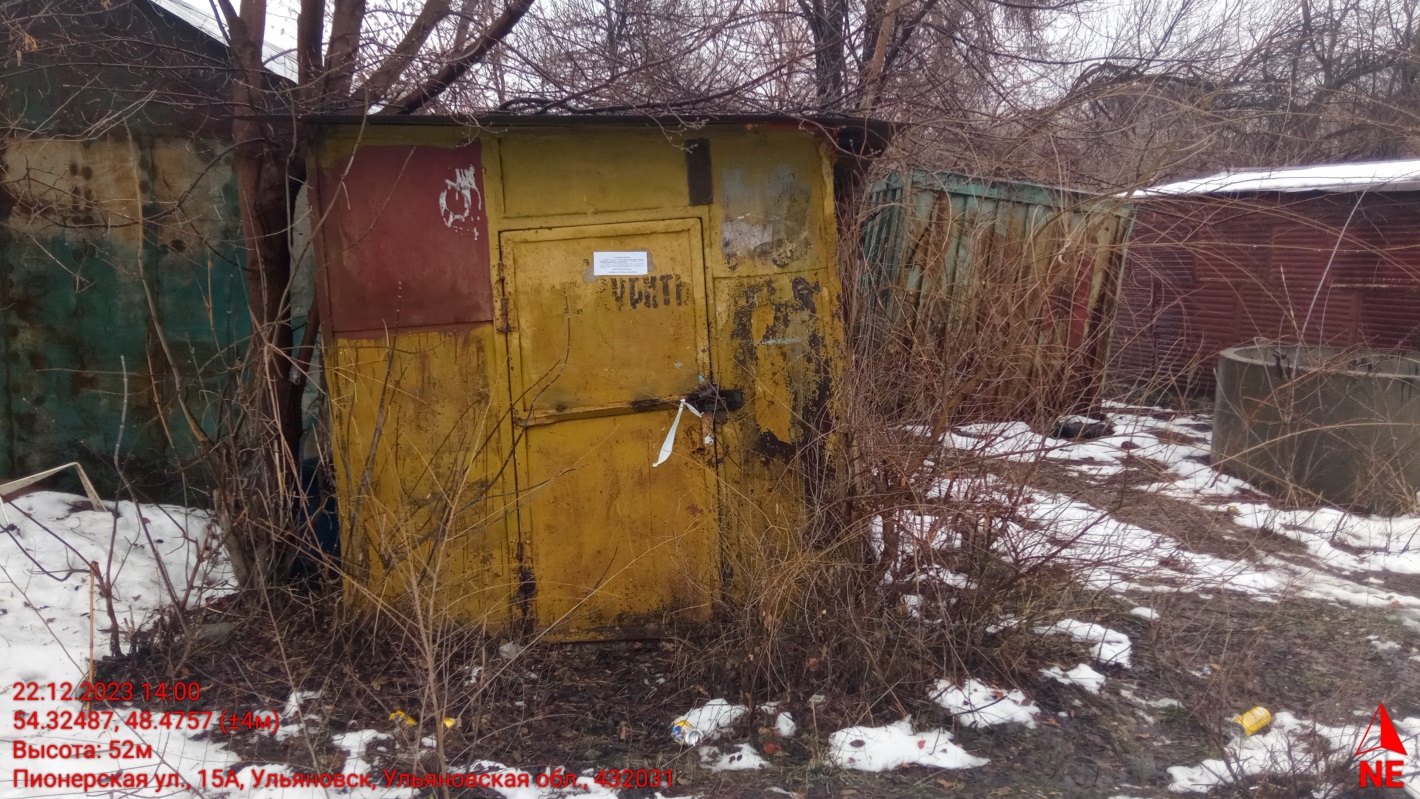 В течение 10 (десяти) рабочих дней со дня опубликования информационного сообщения                       в газете «Ульяновск сегодня» необходимо за счёт собственных сил и средств демонтировать самовольно установленный объект движимого имущества и восстановить благоустройство территории на которой был установлен объект в соответствии с требованиями «Правил благоустройства территории муниципального образования город Ульяновск.В случае непринятия мер в указанный срок, в соответствии с законодательством объект будет демонтирован и вывезен в принудительном порядке. Информационное сообщение будет размещено                           на сайте администрации города Ульяновска и в газете «Ульяновск сегодня»ИНФОРМАЦИОННОЕ СООБЩЕНИЕ О НЕОБХОДИМОСТИ ДОБРОВОЛЬНОГО ДЕМОНТАЖА ВЫЯВЛЕННОГО САМОВОЛЬНО УСТАНОВЛЕННОГО ОБЪЕКТА ДВИЖИМОГО ИМУЩЕСТВА"18" января 2024 года                                			                                                    г. УльяновскВыдано администрацией города УльяновскаВладелец  неизвестен__________________________________________________________________   _  (данные лица, самовольно установившего нестационарный объект: Ф.И.О. - для гражданина; наименованиеадрес - для юридического лица)в отношении самовольно установленного  объекта движимого имущества со следующими характеристиками:нестационарный объект –металлический гараж                                                                                                       .                                                                                                                   расположенный  по адресу: г. Ульяновск,  ) ул. Пионерская,   между домами № 15А и № 17А                          .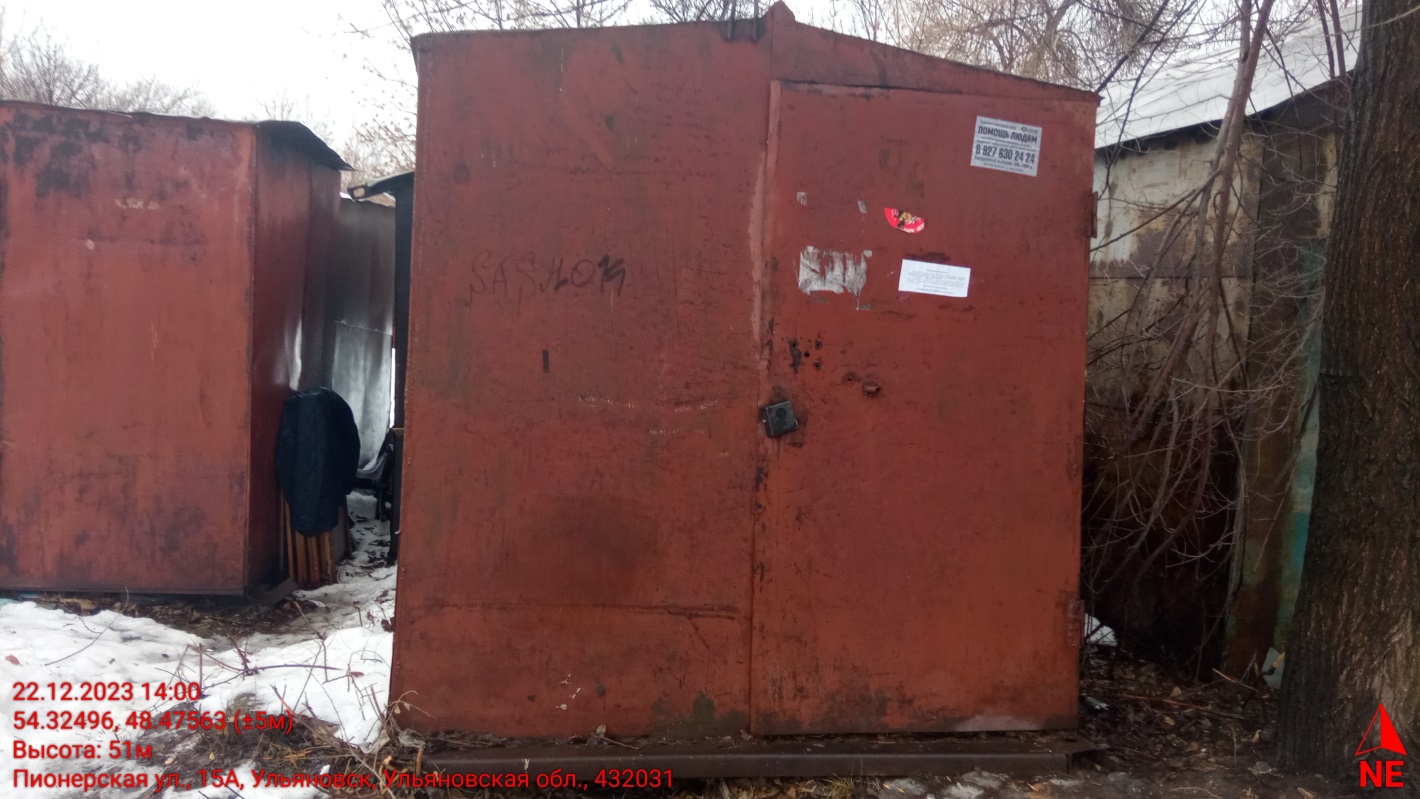 В течение 10 (десяти) рабочих дней со дня опубликования информационного сообщения                       в газете «Ульяновск сегодня» необходимо за счёт собственных сил и средств демонтировать самовольно установленный объект движимого имущества и восстановить благоустройство территории на которой был установлен объект в соответствии с требованиями «Правил благоустройства территории муниципального образования город Ульяновск.В случае непринятия мер в указанный срок, в соответствии с законодательством объект будет демонтирован и вывезен в принудительном порядке. Информационное сообщение будет размещено                           на сайте администрации города Ульяновска и в газете «Ульяновск сегодня»ИНФОРМАЦИОННОЕ СООБЩЕНИЕ О НЕОБХОДИМОСТИ ДОБРОВОЛЬНОГО ДЕМОНТАЖА ВЫЯВЛЕННОГО САМОВОЛЬНО УСТАНОВЛЕННОГО ОБЪЕКТА ДВИЖИМОГО ИМУЩЕСТВА"18" января 2024 года                                			                                                   г. УльяновскВыдано администрацией города УльяновскаВладелец  неизвестен__________________________________________________________________    _  (данные лица, самовольно установившего нестационарный объект: Ф.И.О. - для гражданина; наименованиеадрес - для юридического лица)в отношении самовольно установленного  объекта движимого имущества со следующими характеристиками:нестационарный объект –металлический гараж                                                                                                      .                                                                                                                   расположенный  по адресу: г. Ульяновск,   ул. Пионерская,  между домами № 15А  и  № 17А                          .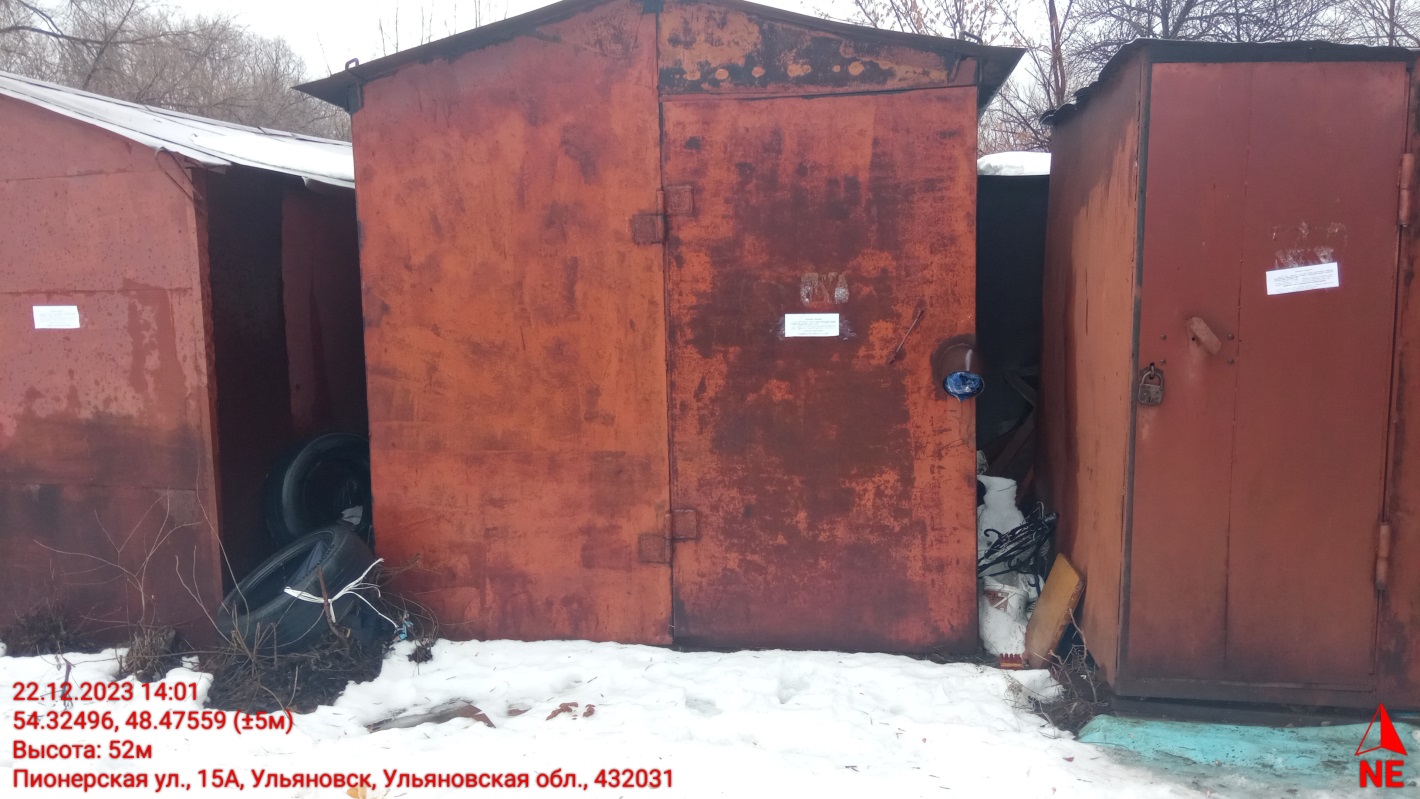 В течение 10 (десяти) рабочих дней со дня опубликования информационного сообщения                       в газете «Ульяновск сегодня» необходимо за счёт собственных сил и средств демонтировать самовольно установленный объект движимого имущества и восстановить благоустройство территории на которой был установлен объект в соответствии с требованиями «Правил благоустройства территории муниципального образования город Ульяновск.В случае непринятия мер в указанный срок, в соответствии с законодательством объект будет демонтирован и вывезен в принудительном порядке. Информационное сообщение будет размещено                           на сайте администрации города Ульяновска и в газете «Ульяновск сегодня»ИНФОРМАЦИОННОЕ СООБЩЕНИЕ О НЕОБХОДИМОСТИ ДОБРОВОЛЬНОГО ДЕМОНТАЖА ВЫЯВЛЕННОГО САМОВОЛЬНО УСТАНОВЛЕННОГО ОБЪЕКТА ДВИЖИМОГО ИМУЩЕСТВА"18" января 2024 года                                			                                                    г. УльяновскВыдано администрацией города УльяновскаВладелец  неизвестен__________________________________________________________________      _  (данные лица, самовольно установившего нестационарный объект: Ф.И.О. - для гражданина; наименованиеадрес - для юридического лица)в отношении самовольно установленного  объекта движимого имущества со следующими характеристиками:нестационарный объект –металлический гараж                                                                                                        .                                                                                                                   расположенный  по адресу: г. Ульяновск,  ул. Пионерская,  между домами № 15А  и  № 17А                           ).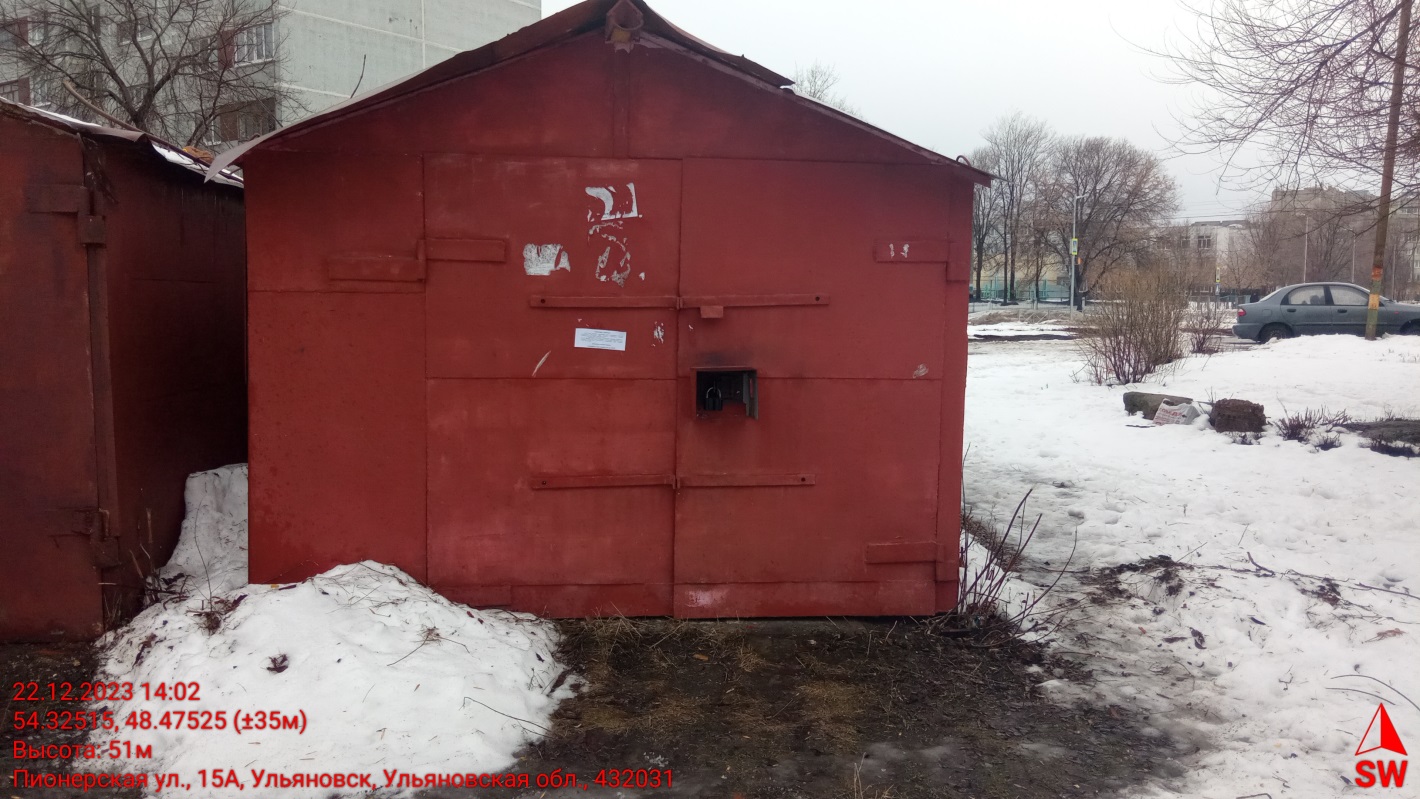 В течение 10 (десяти) рабочих дней со дня опубликования информационного сообщения                       в газете «Ульяновск сегодня» необходимо за счёт собственных сил и средств демонтировать самовольно установленный объект движимого имущества и восстановить благоустройство территории на которой был установлен объект в соответствии с требованиями «Правил благоустройства территории муниципального образования город Ульяновск.В случае непринятия мер в указанный срок, в соответствии с законодательством объект будет демонтирован и вывезен в принудительном порядке. Информационное сообщение будет размещено                           на сайте администрации города Ульяновска и в газете «Ульяновск сегодня»ИНФОРМАЦИОННОЕ СООБЩЕНИЕ О НЕОБХОДИМОСТИ ДОБРОВОЛЬНОГО ДЕМОНТАЖА ВЫЯВЛЕННОГО САМОВОЛЬНО УСТАНОВЛЕННОГО ОБЪЕКТА ДВИЖИМОГО ИМУЩЕСТВА"18" января 2024 года                                			                                                    г. УльяновскВыдано администрацией города УльяновскаВладелец  неизвестен___________________________________________________________________  (данные лица, самовольно установившего нестационарный объект: Ф.И.О. - для гражданина; наименованиеадрес - для юридического лица)в отношении самовольно установленного  объекта движимого имущества со следующими характеристиками:нестационарный объект –металлический гараж                                                                                                        .                                                                                                                   расположенный  по адресу: г. Ульяновск,  ул. Пионерская,  между домами № 15А  и  № 17А                          ).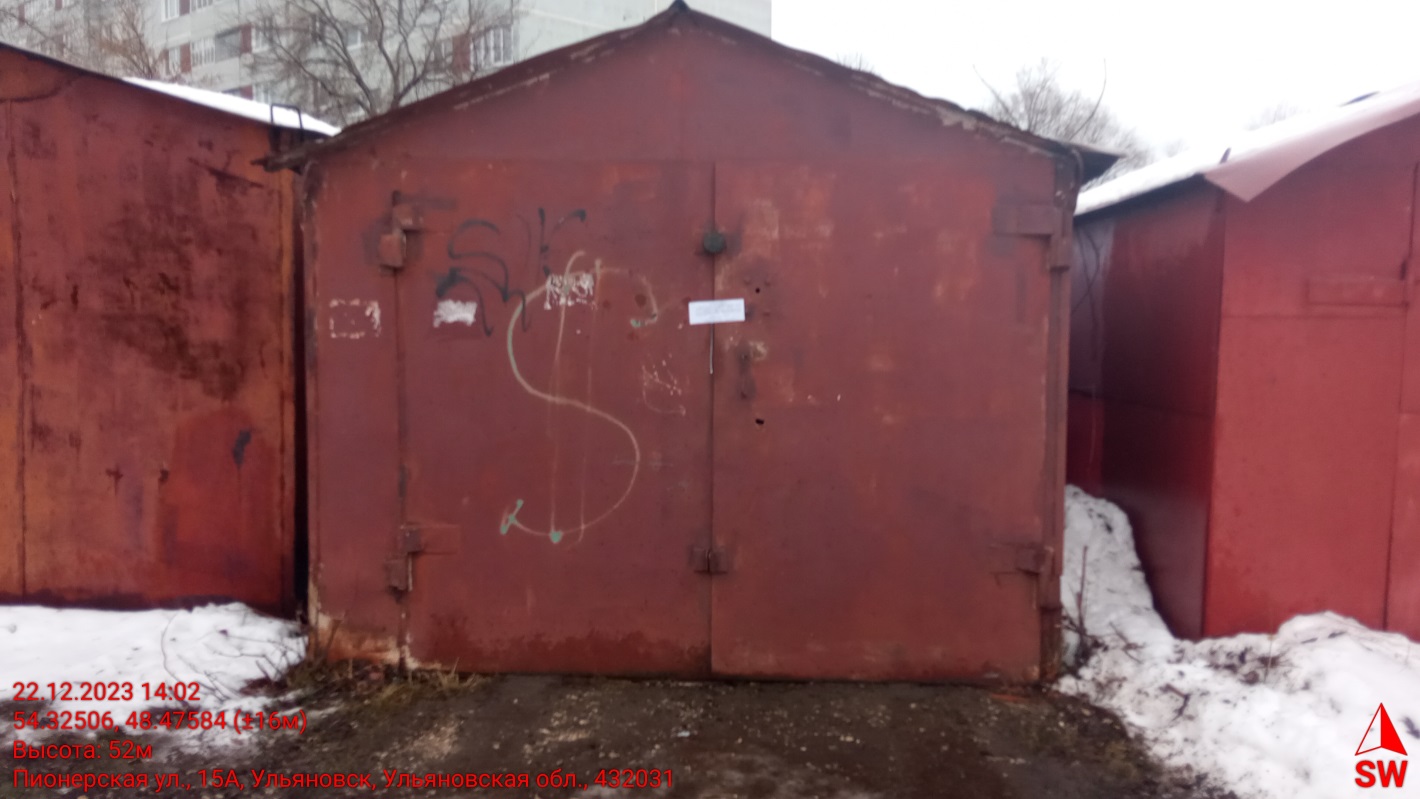 В течение 10 (десяти) рабочих дней со дня опубликования информационного сообщения                       в газете «Ульяновск сегодня» необходимо за счёт собственных сил и средств демонтировать самовольно установленный объект движимого имущества и восстановить благоустройство территории на которой был установлен объект в соответствии с требованиями «Правил благоустройства территории муниципального образования город Ульяновск.В случае непринятия мер в указанный срок, в соответствии с законодательством объект будет демонтирован и вывезен в принудительном порядке. Информационное сообщение будет размещено                           на сайте администрации города Ульяновска и в газете «Ульяновск сегодня»ИНФОРМАЦИОННОЕ СООБЩЕНИЕ О НЕОБХОДИМОСТИ ДОБРОВОЛЬНОГО ДЕМОНТАЖА ВЫЯВЛЕННОГО САМОВОЛЬНО УСТАНОВЛЕННОГО ОБЪЕКТА ДВИЖИМОГО ИМУЩЕСТВА"18" января  2024 года                                			                                                     г. УльяновскВыдано администрацией города УльяновскаВладелец  неизвестен_________________________________________________________________     __  (данные лица, самовольно установившего нестационарный объект: Ф.И.О. - для гражданина; наименованиеадрес - для юридического лица)в отношении самовольно установленного  объекта движимого имущества со следующими характеристиками:нестационарный объект –металлический гараж                                                                                                     .                                                                                                                   расположенный  по адресу: г. Ульяновск,  ул. Пионерская,  между домами № 15А  и  № 17А                         А                             5          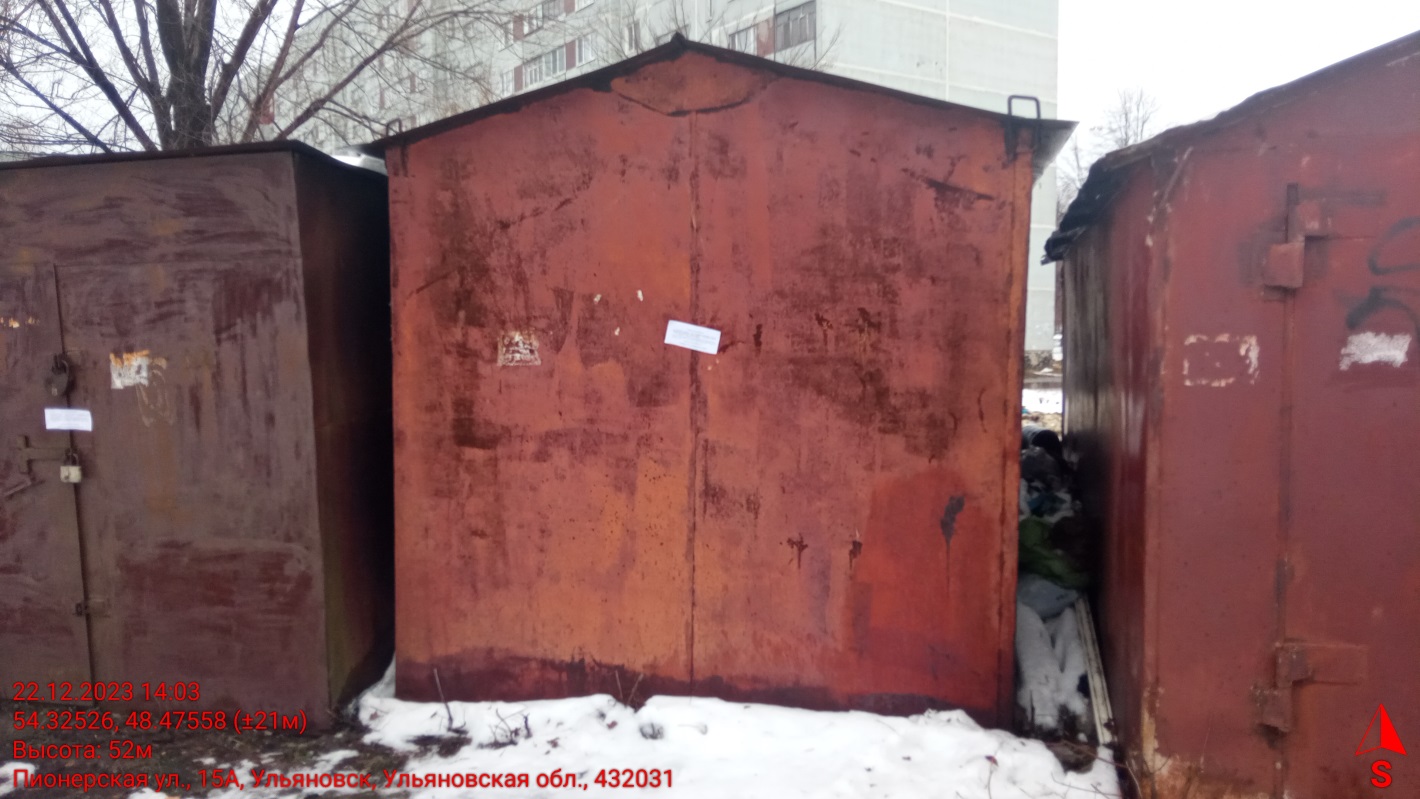 В течение 10 (десяти) рабочих дней со дня опубликования информационного сообщения                       в газете «Ульяновск сегодня» необходимо за счёт собственных сил и средств демонтировать самовольно установленный объект движимого имущества и восстановить благоустройство территории на которой был установлен объект в соответствии с требованиями «Правил благоустройства территории муниципального образования город Ульяновск.В случае непринятия мер в указанный срок, в соответствии с законодательством объект будет демонтирован и вывезен в принудительном порядке. Информационное сообщение будет размещено                           на сайте администрации города Ульяновска и в газете «Ульяновск сегодня» ИНФОРМАЦИОННОЕ СООБЩЕНИЕ О НЕОБХОДИМОСТИ ДОБРОВОЛЬНОГО ДЕМОНТАЖА ВЫЯВЛЕННОГО САМОВОЛЬНО УСТАНОВЛЕННОГО ОБЪЕКТА ДВИЖИМОГО ИМУЩЕСТВА"18" января 2024 года                                			                                                    г. УльяновскВыдано администрацией города УльяновскаВладелец  неизвестен___________________________________________________________________  (данные лица, самовольно установившего нестационарный объект: Ф.И.О. - для гражданина; наименованиеадрес - для юридического лица)в отношении самовольно установленного  объекта движимого имущества со следующими характеристиками:нестационарный объект –металлический гараж                                                                                                       .                                                                                                                   расположенный  по адресу: г. Ульяновск,  ул. Пионерская,  между домами № 15А  и  № 17А                            .).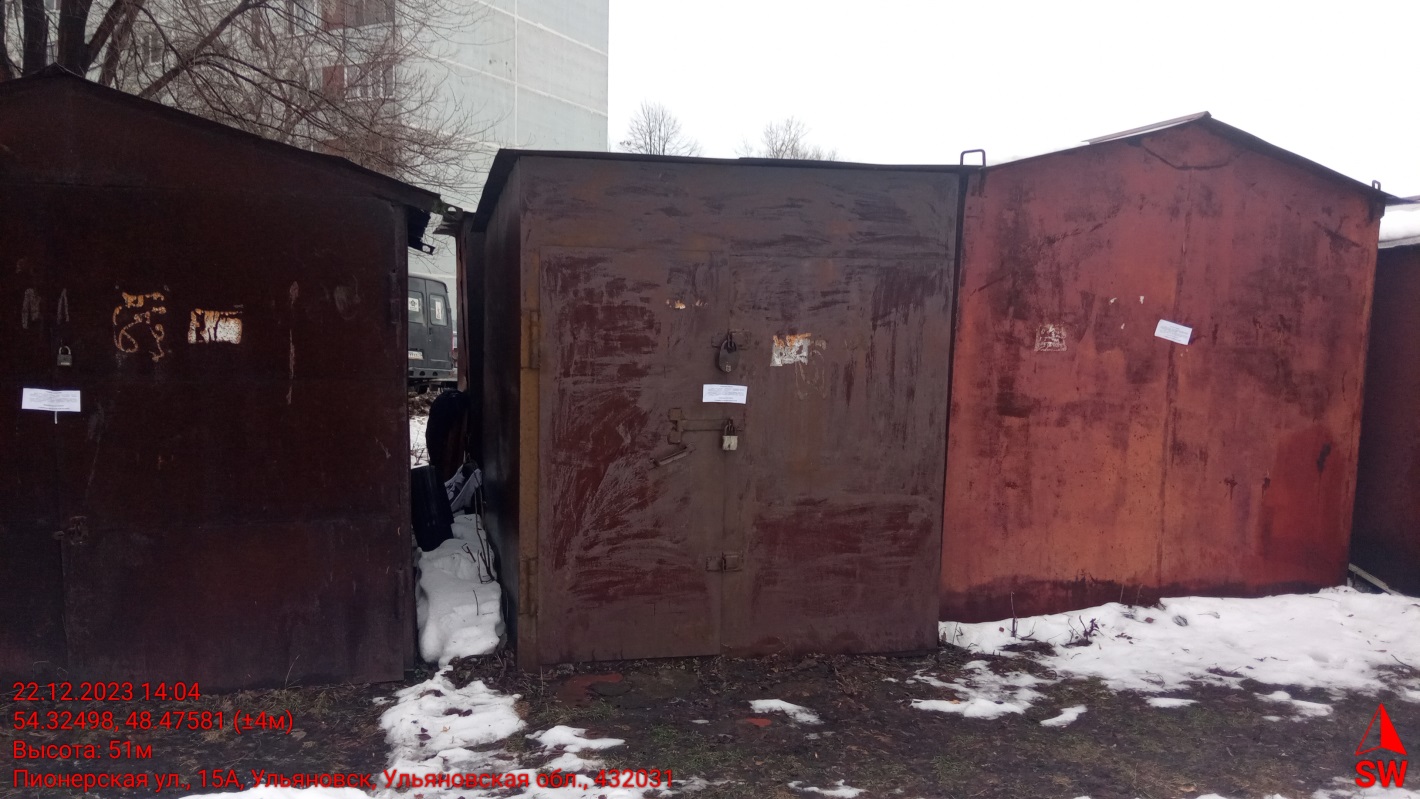 В течение 10 (десяти) рабочих дней со дня опубликования информационного сообщения                       в газете «Ульяновск сегодня» необходимо за счёт собственных сил и средств демонтировать самовольно установленный объект движимого имущества и восстановить благоустройство территории на которой был установлен объект в соответствии с требованиями «Правил благоустройства территории муниципального образования город Ульяновск.В случае непринятия мер в указанный срок, в соответствии с законодательством объект будет демонтирован и вывезен в принудительном порядке. Информационное сообщение будет размещено                           на сайте администрации города Ульяновска и в газете «Ульяновск сегодня»ИНФОРМАЦИОННОЕ СООБЩЕНИЕ О НЕОБХОДИМОСТИ ДОБРОВОЛЬНОГО ДЕМОНТАЖА ВЫЯВЛЕННОГО САМОВОЛЬНО УСТАНОВЛЕННОГО ОБЪЕКТА ДВИЖИМОГО ИМУЩЕСТВА"18" января 2024 года                                			                                                    г. УльяновскВыдано администрацией города УльяновскаВладелец  неизвестен___________________________________________________________________  (данные лица, самовольно установившего нестационарный объект: Ф.И.О. - для гражданина; наименованиеадрес - для юридического лица)в отношении самовольно установленного  объекта движимого имущества со следующими характеристиками:нестационарный объект –металлический гараж                                                                                                       .                                                                                                                   расположенный  по адресу: г. Ульяновск,  ул. Пионерская,  между домами № 15А  и  № 17А                            .).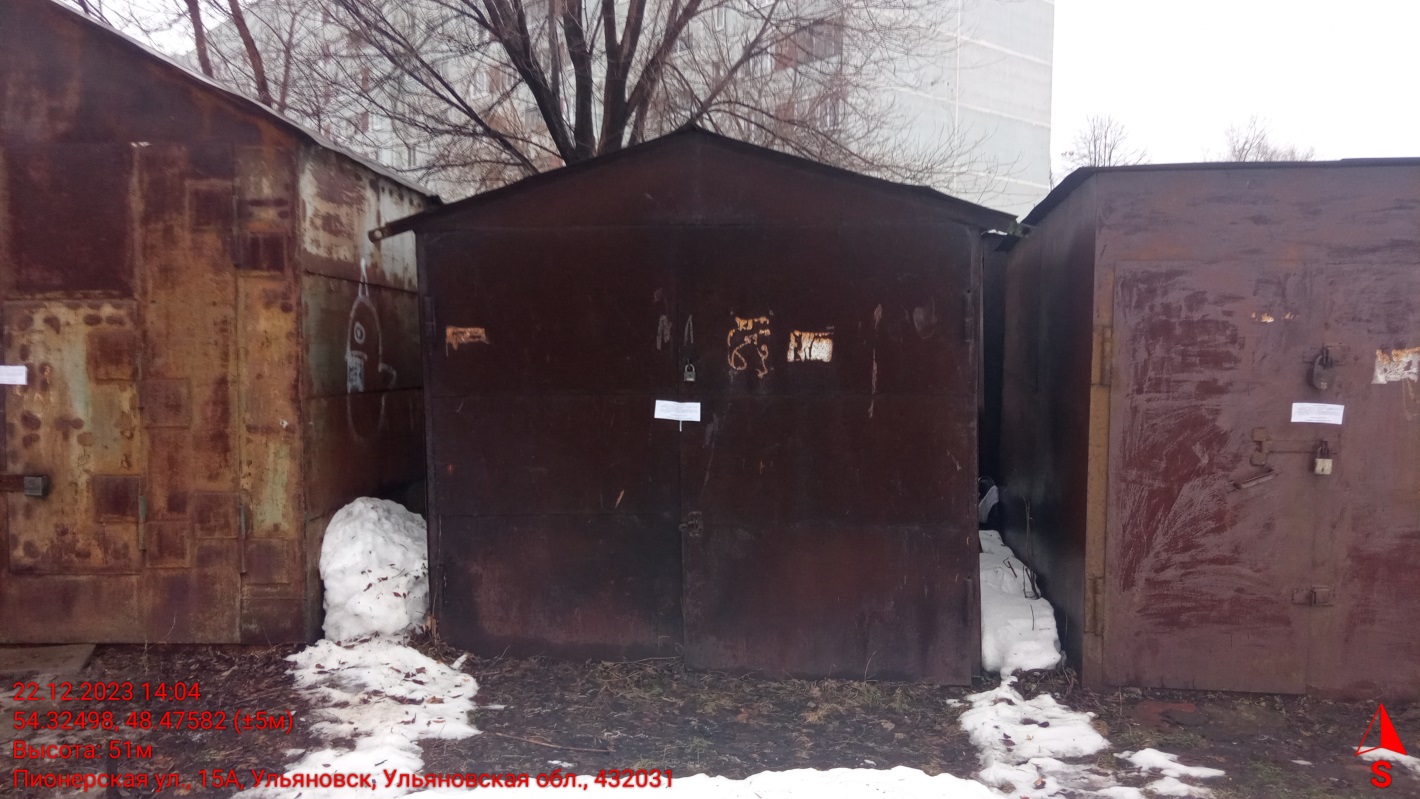 В течение 10 (десяти) рабочих дней со дня опубликования информационного сообщения                       в газете «Ульяновск сегодня» необходимо за счёт собственных сил и средств демонтировать самовольно установленный объект движимого имущества и восстановить благоустройство территории на которой был установлен объект в соответствии с требованиями «Правил благоустройства территории муниципального образования город Ульяновск.В случае непринятия мер в указанный срок, в соответствии с законодательством объект будет демонтирован и вывезен в принудительном порядке. Информационное сообщение будет размещено                           на сайте администрации города Ульяновска и в газете «Ульяновск сегодня»ИНФОРМАЦИОННОЕ СООБЩЕНИЕ О НЕОБХОДИМОСТИ ДОБРОВОЛЬНОГО ДЕМОНТАЖА ВЫЯВЛЕННОГО САМОВОЛЬНО УСТАНОВЛЕННОГО ОБЪЕКТА ДВИЖИМОГО ИМУЩЕСТВА"18" января 2024 года                                			                                                     г. УльяновскВыдано администрацией города УльяновскаВладелец  неизвестен___________________________________________________________________  (данные лица, самовольно установившего нестационарный объект: Ф.И.О. - для гражданина; наименованиеадрес - для юридического лица)в отношении самовольно установленного  объекта движимого имущества со следующими характеристиками:нестационарный объект –металлический гараж                                                                                                       .                                                                                                                   расположенный  по адресу: г. Ульяновск,  ул. Пионерская,  между домами № 15А  и  № 17А                            ).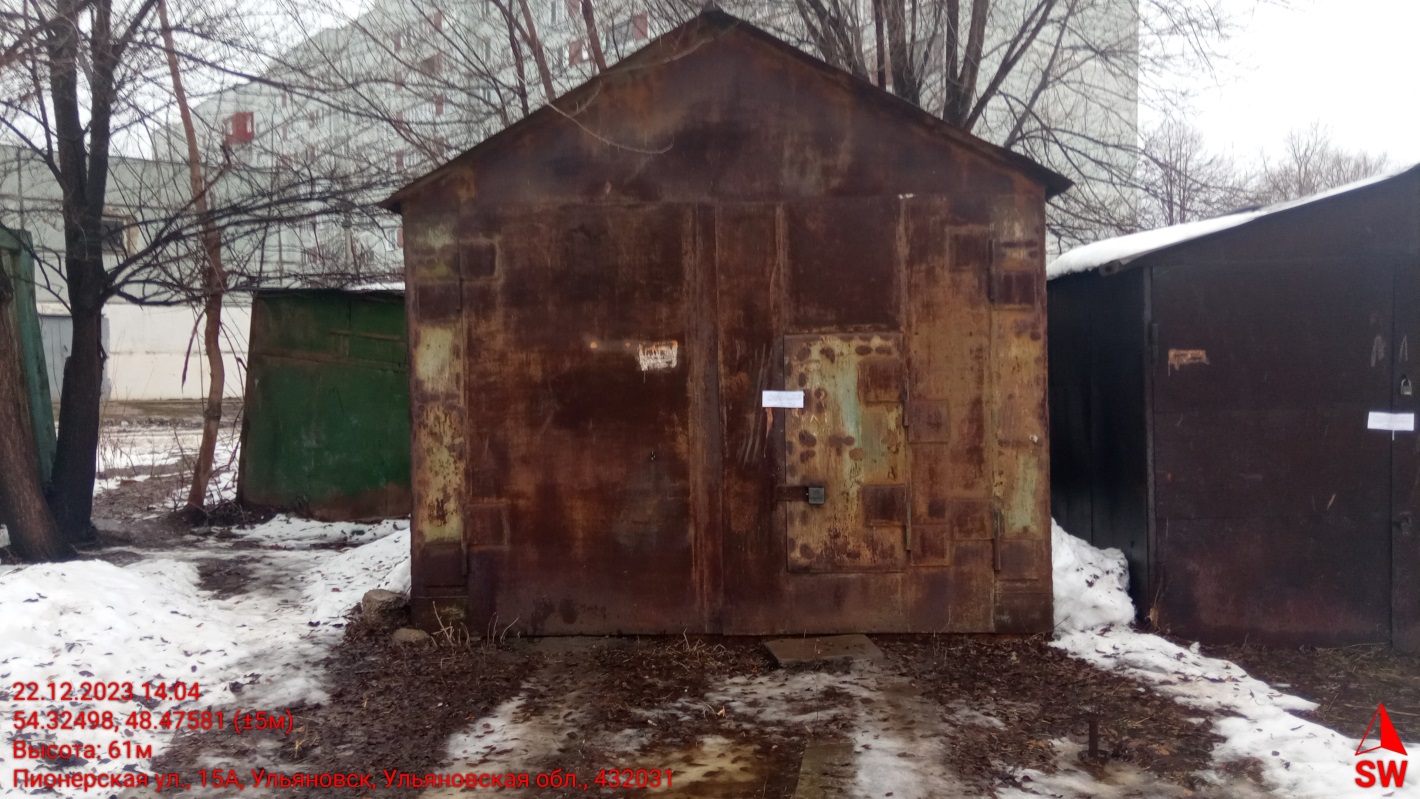 В течение 10 (десяти) рабочих дней со дня опубликования информационного сообщения                       в газете «Ульяновск сегодня» необходимо за счёт собственных сил и средств демонтировать самовольно установленный объект движимого имущества и восстановить благоустройство территории на которой был установлен объект в соответствии с требованиями «Правил благоустройства территории муниципального образования город Ульяновск.В случае непринятия мер в указанный срок, в соответствии с законодательством объект будет демонтирован и вывезен в принудительном порядке. Информационное сообщение будет размещено                           на сайте администрации города Ульяновска и в газете «Ульяновск сегодня»ИНФОРМАЦИОННОЕ СООБЩЕНИЕ О НЕОБХОДИМОСТИ ДОБРОВОЛЬНОГО ДЕМОНТАЖА ВЫЯВЛЕННОГО САМОВОЛЬНО УСТАНОВЛЕННОГО ОБЪЕКТА ДВИЖИМОГО ИМУЩЕСТВА"18" января 2024 года                                			                                                    г. УльяновскВыдано администрацией города УльяновскаВладелец  неизвестен___________________________________________________________________  (данные лица, самовольно установившего нестационарный объект: Ф.И.О. - для гражданина; наименованиеадрес - для юридического лица)в отношении самовольно установленного  объекта движимого имущества со следующими характеристиками:нестационарный объект –металлический гараж                                                                                                   .                                                                                                                   расположенный  по адресу: г. Ульяновск,  ул. Пионерская,  между домами № 15А  и  № 17А                      .).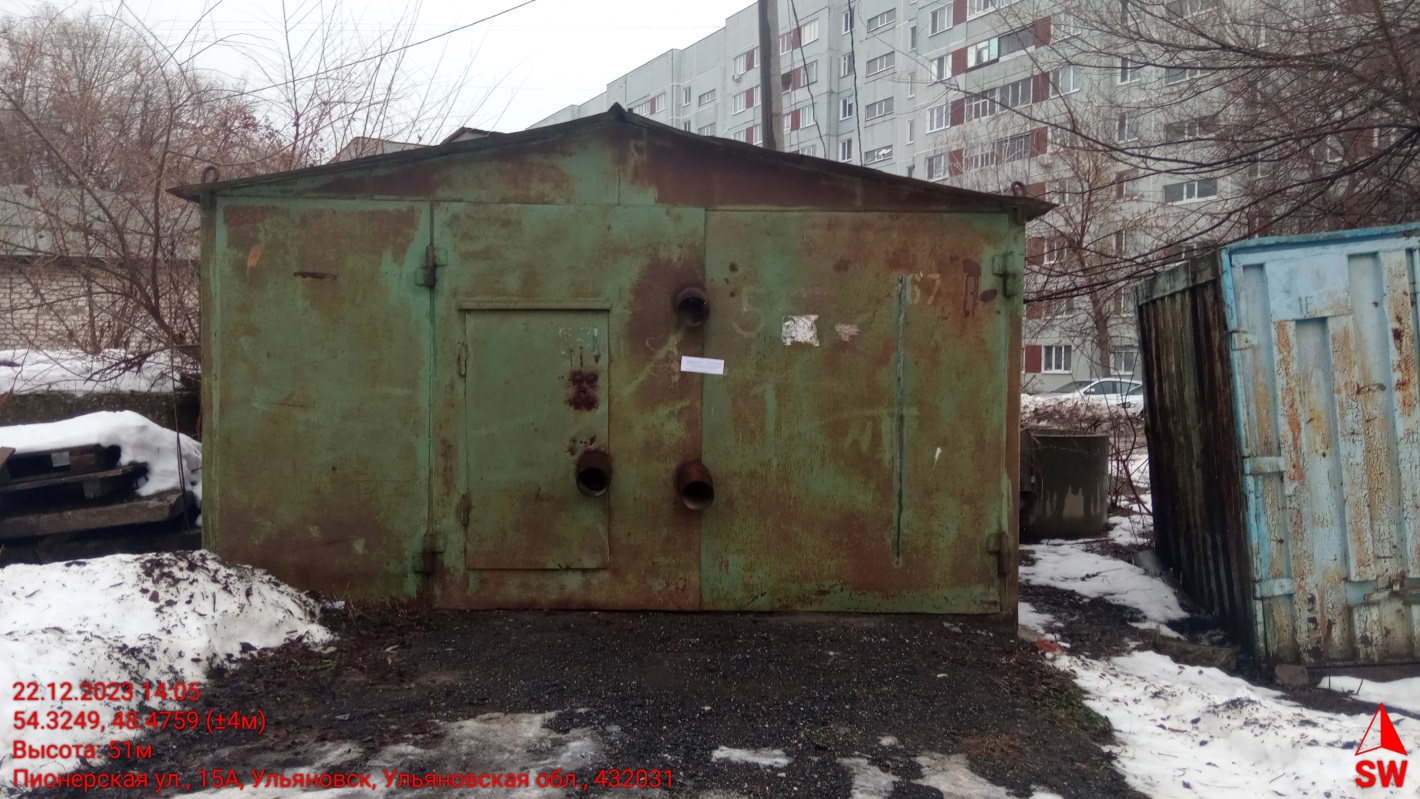 В течение 10 (десяти) рабочих дней со дня опубликования информационного сообщения                       в газете «Ульяновск сегодня» необходимо за счёт собственных сил и средств демонтировать самовольно установленный объект движимого имущества и восстановить благоустройство территории на которой был установлен объект в соответствии с требованиями «Правил благоустройства территории муниципального образования город Ульяновск.В случае непринятия мер в указанный срок, в соответствии с законодательством объект будет демонтирован и вывезен в принудительном порядке. Информационное сообщение будет размещено                           на сайте администрации города Ульяновска и в газете «Ульяновск сегодня»ИНФОРМАЦИОННОЕ СООБЩЕНИЕ О НЕОБХОДИМОСТИ ДОБРОВОЛЬНОГО ДЕМОНТАЖА ВЫЯВЛЕННОГО САМОВОЛЬНО УСТАНОВЛЕННОГО ОБЪЕКТА ДВИЖИМОГО ИМУЩЕСТВА"18" января 2024 года                                			                                                    г. УльяновскВыдано администрацией города УльяновскаВладелец  неизвестен___________________________________________________________________  (данные лица, самовольно установившего нестационарный объект: Ф.И.О. - для гражданина; наименованиеадрес - для юридического лица)в отношении самовольно установленного  объекта движимого имущества со следующими характеристиками:нестационарный объект –металлический гараж                                                                                                   .                                                                                                                   расположенный  по адресу: г. Ульяновск,  ул. Пионерская,  между домами № 15А  и  № 17А                      .).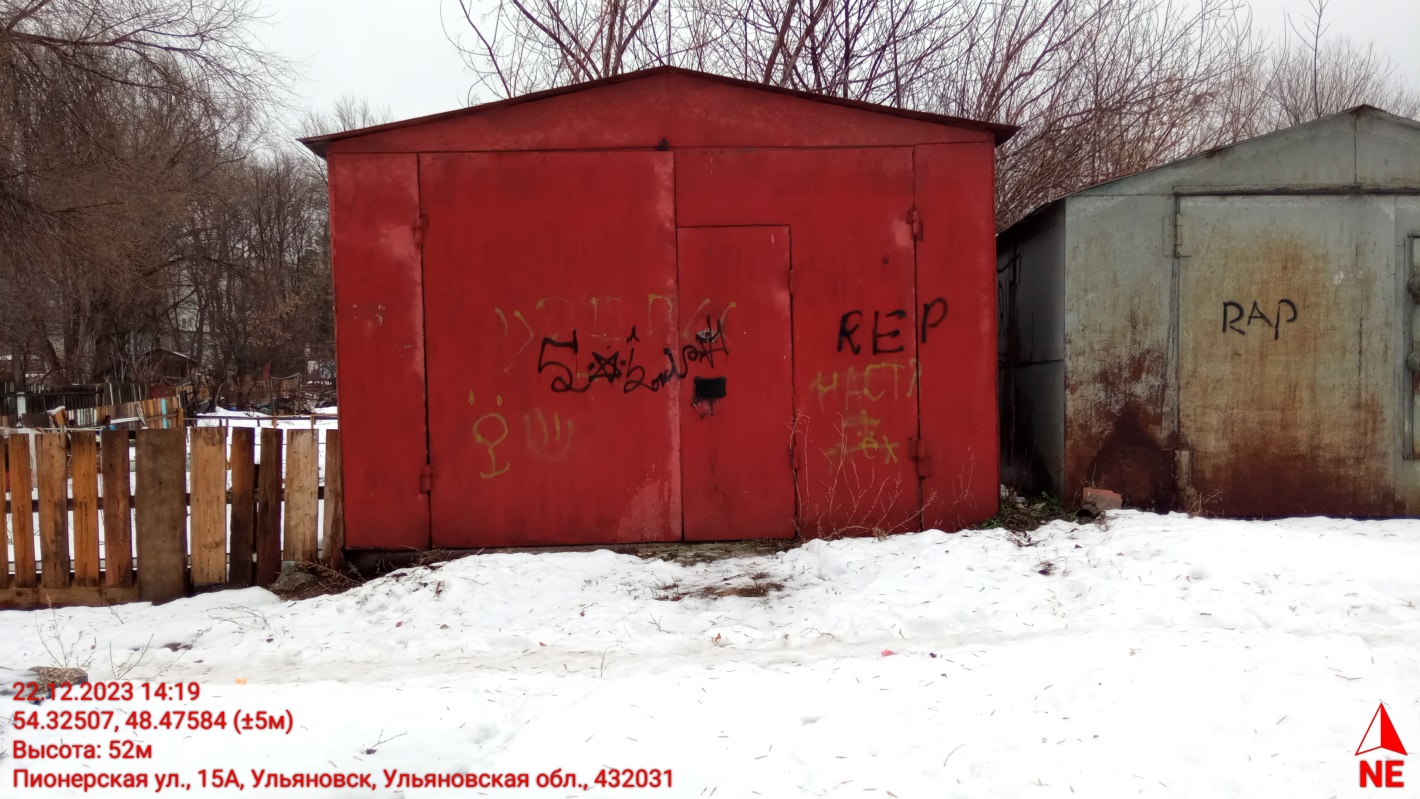 В течение 10 (десяти) рабочих дней со дня опубликования информационного сообщения                       в газете «Ульяновск сегодня» необходимо за счёт собственных сил и средств демонтировать самовольно установленный объект движимого имущества и восстановить благоустройство территории на которой был установлен объект в соответствии с требованиями «Правил благоустройства территории муниципального образования город Ульяновск.В случае непринятия мер в указанный срок, в соответствии с законодательством объект будет демонтирован и вывезен в принудительном порядке. Информационное сообщение будет размещено                           на сайте администрации города Ульяновска и в газете «Ульяновск сегодня»ИНФОРМАЦИОННОЕ СООБЩЕНИЕ О НЕОБХОДИМОСТИ ДОБРОВОЛЬНОГО ДЕМОНТАЖА ВЫЯВЛЕННОГО САМОВОЛЬНО УСТАНОВЛЕННОГО ОБЪЕКТА ДВИЖИМОГО ИМУЩЕСТВА"18" января 2024 года                                			                                                  г. УльяновскВыдано администрацией города УльяновскаВладелец  неизвестен___________________________________________________________________  (данные лица, самовольно установившего нестационарный объект: Ф.И.О. - для гражданина; наименованиеадрес - для юридического лица)в отношении самовольно установленного  объекта движимого имущества со следующими характеристиками:нестационарный объект –металлический гараж                                                                                                   .                                                                                                                   расположенный  по адресу: г. Ульяновск,  ул. Пионерская,  между домами № 15А  и  № 17А                      ).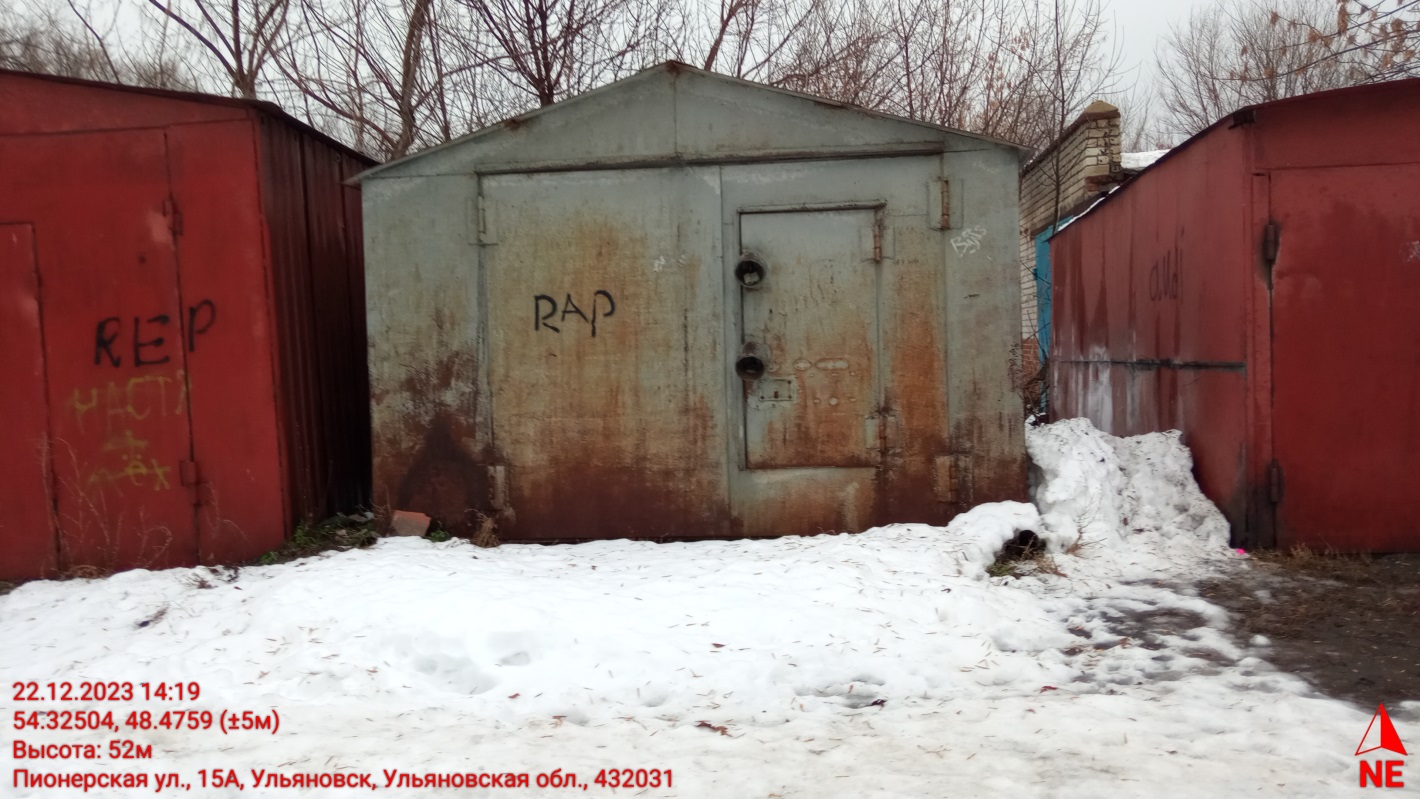 В течение 10 (десяти) рабочих дней со дня опубликования информационного сообщения                       в газете «Ульяновск сегодня» необходимо за счёт собственных сил и средств демонтировать самовольно установленный объект движимого имущества и восстановить благоустройство территории на которой был установлен объект в соответствии с требованиями «Правил благоустройства территории муниципального образования город Ульяновск.В случае непринятия мер в указанный срок, в соответствии с законодательством объект будет демонтирован и вывезен в принудительном порядке. Информационное сообщение будет размещено                           на сайте администрации города Ульяновска и в газете «Ульяновск сегодня»ИНФОРМАЦИОННОЕ СООБЩЕНИЕ О НЕОБХОДИМОСТИ ДОБРОВОЛЬНОГО ДЕМОНТАЖА ВЫЯВЛЕННОГО САМОВОЛЬНО УСТАНОВЛЕННОГО ОБЪЕКТА ДВИЖИМОГО ИМУЩЕСТВА"18" января 2024 года                                			                                                  г. УльяновскВыдано администрацией города УльяновскаВладелец  неизвестен___________________________________________________________________  (данные лица, самовольно установившего нестационарный объект: Ф.И.О. - для гражданина; наименованиеадрес - для юридического лица)в отношении самовольно установленного  объекта движимого имущества со следующими характеристиками:нестационарный объект –металлический гараж                                                                                                      .                                                                                                                   расположенный  по адресу: г. Ульяновск,  ул.) Пионерская,  между домами № 15А  и  № 17А                         .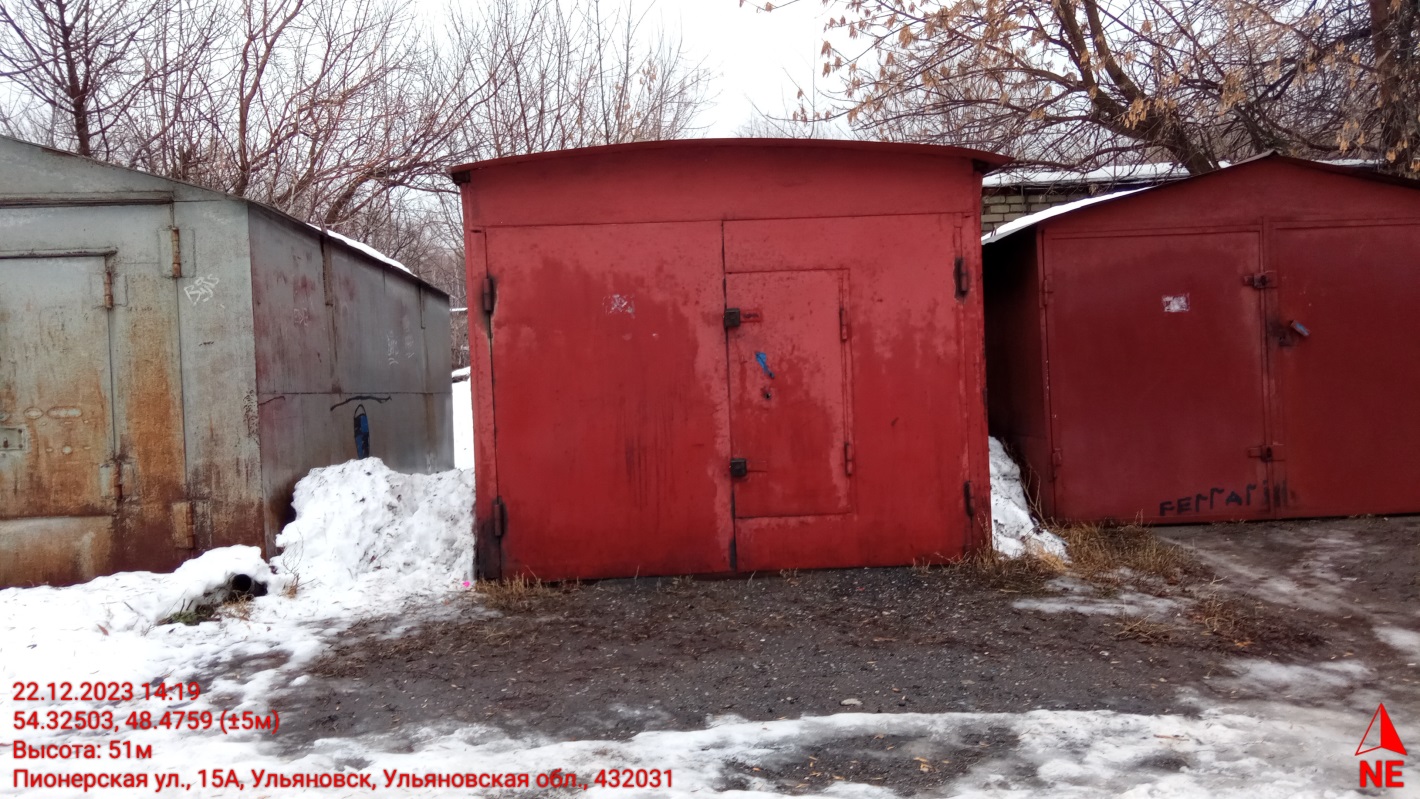 В течение 10 (десяти) рабочих дней со дня опубликования информационного сообщения                       в газете «Ульяновск сегодня» необходимо за счёт собственных сил и средств демонтировать самовольно установленный объект движимого имущества и восстановить благоустройство территории на которой был установлен объект в соответствии с требованиями «Правил благоустройства территории муниципального образования город Ульяновск.В случае непринятия мер в указанный срок, в соответствии с законодательством объект будет демонтирован и вывезен в принудительном порядке. Информационное сообщение будет размещено                           на сайте администрации города Ульяновска и в газете «Ульяновск сегодня»ИНФОРМАЦИОННОЕ СООБЩЕНИЕ О НЕОБХОДИМОСТИ ДОБРОВОЛЬНОГО ДЕМОНТАЖА ВЫЯВЛЕННОГО САМОВОЛЬНО УСТАНОВЛЕННОГО ОБЪЕКТА ДВИЖИМОГО ИМУЩЕСТВА"18" января 2024 года                                			                                                  г. УльяновскВыдано администрацией города УльяновскаВладелец  неизвестен___________________________________________________________________  (данные лица, самовольно установившего нестационарный объект: Ф.И.О. - для гражданина; наименованиеадрес - для юридического лица)в отношении самовольно установленного  объекта движимого имущества со следующими характеристиками:нестационарный объект –металлический гараж                                                                                                      .                                                                                                                   расположенный  по адресу: г. Ульяновск,  ул.) Пионерская ,  между домами № 15А  и  № 17А                         А                             А                      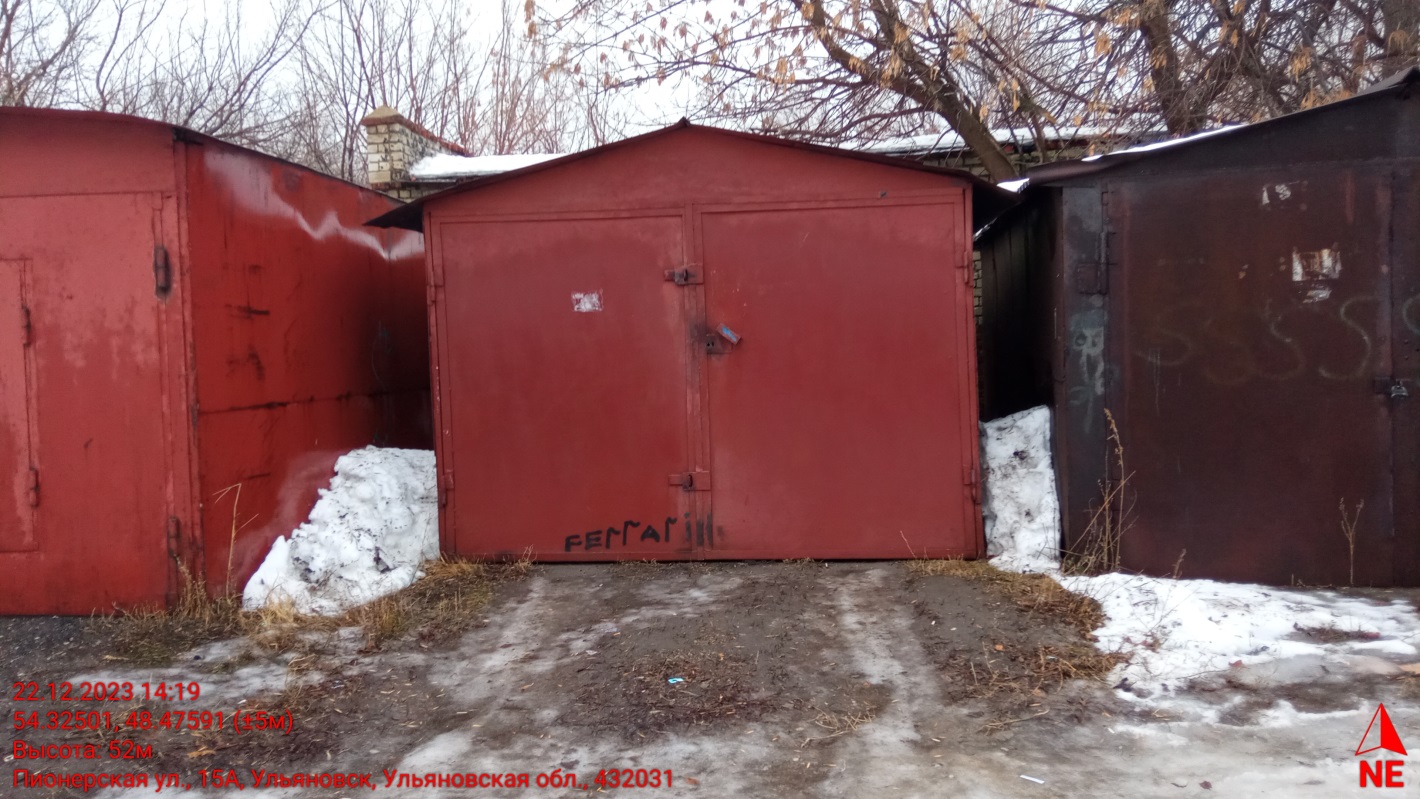 В течение 10 (десяти) рабочих дней со дня опубликования информационного сообщения                       в газете «Ульяновск сегодня» необходимо за счёт собственных сил и средств демонтировать самовольно установленный объект движимого имущества и восстановить благоустройство территории на которой был установлен объект в соответствии с требованиями «Правил благоустройства территории муниципального образования город Ульяновск.В случае непринятия мер в указанный срок, в соответствии с законодательством объект будет демонтирован и вывезен в принудительном порядке. Информационное сообщение будет размещено                           на сайте администрации города Ульяновска и в газете «Ульяновск сегодня»ИНФОРМАЦИОННОЕ СООБЩЕНИЕ О НЕОБХОДИМОСТИ ДОБРОВОЛЬНОГО ДЕМОНТАЖА ВЫЯВЛЕННОГО САМОВОЛЬНО УСТАНОВЛЕННОГО ОБЪЕКТА ДВИЖИМОГО ИМУЩЕСТВА"18" января 2024 года                                			                                                  г. УльяновскВыдано администрацией города УльяновскаВладелец  неизвестен__________________________________________________________________      _     (данные лица, самовольно установившего нестационарный объект: Ф.И.О. - для гражданина; наименованиеадрес - для юридического лица)в отношении самовольно установленного  объекта движимого имущества со следующими характеристиками:нестационарный объект –металлический гараж                                                                                                       .                                                                                                                   расположенный  по адресу: г. Ульяновск,  ул.) Пионерская ,  между домами № 15А  и  № 17А                        А                           А  А                       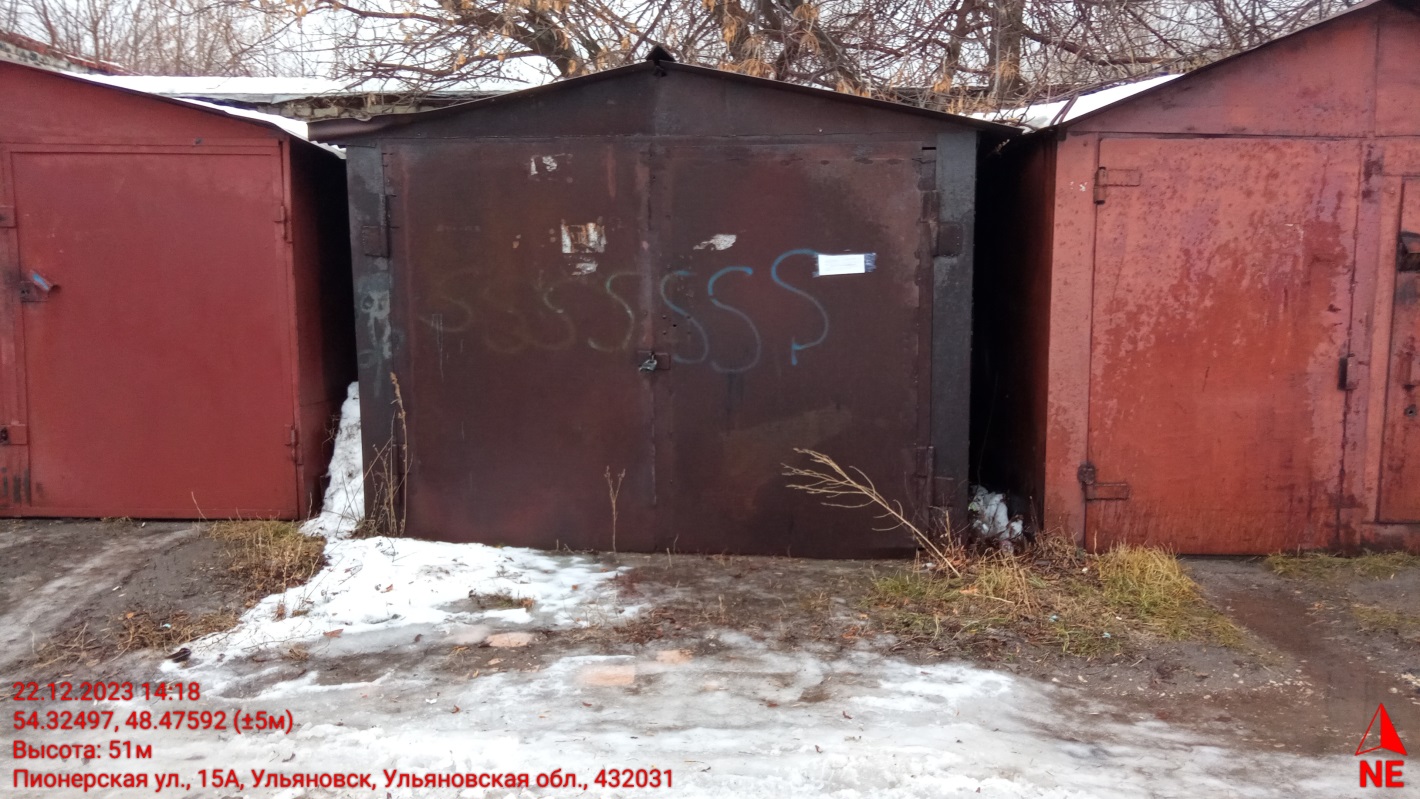 В течение 10 (десяти) рабочих дней со дня опубликования информационного сообщения                       в газете «Ульяновск сегодня» необходимо за счёт собственных сил и средств демонтировать самовольно установленный объект движимого имущества и восстановить благоустройство территории на которой был установлен объект в соответствии с требованиями «Правил благоустройства территории муниципального образования город Ульяновск.В случае непринятия мер в указанный срок, в соответствии с законодательством объект будет демонтирован и вывезен в принудительном порядке. Информационное сообщение будет размещено                           на сайте администрации города Ульяновска и в газете «Ульяновск сегодняИНФОРМАЦИОННОЕ СООБЩЕНИЕ О НЕОБХОДИМОСТИ ДОБРОВОЛЬНОГО ДЕМОНТАЖА ВЫЯВЛЕННОГО САМОВОЛЬНО УСТАНОВЛЕННОГО ОБЪЕКТА ДВИЖИМОГО ИМУЩЕСТВА"18" января 2024 года                                			                                                  г. УльяновскВыдано администрацией города УльяновскаВладелец  неизвестен__________________________________________________________________      _  (данные лица, самовольно установившего нестационарный объект: Ф.И.О. - для гражданина; наименованиеадрес - для юридического лица)в отношении самовольно установленного  объекта движимого имущества со следующими характеристиками:нестационарный объект –металлический гараж                                                                                                       .                                                                                                                   расположенный  по адресу: г. Ульяновск,  ул.) Пионерская,  между домами № 15А  и  № 17А                          А  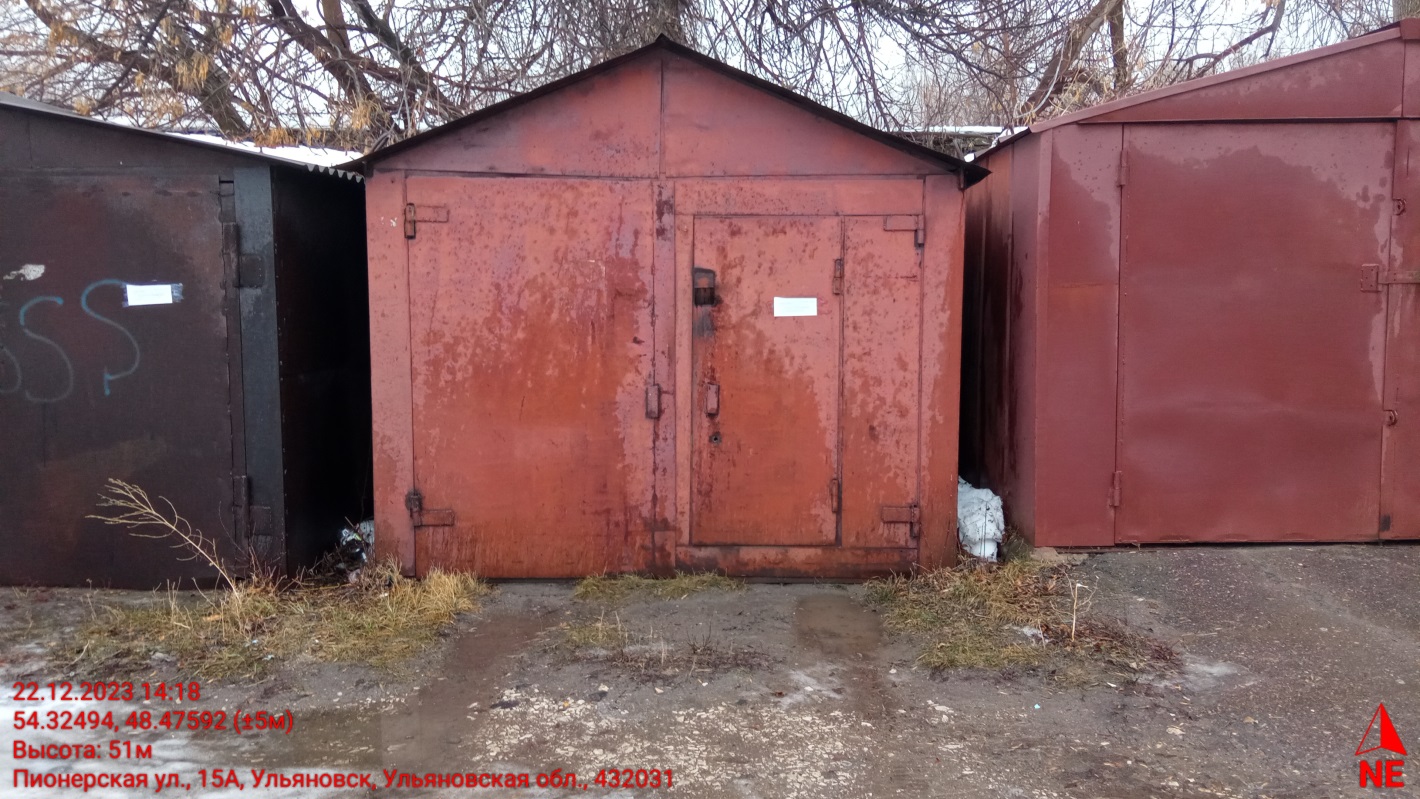 В течение 10 (десяти) рабочих дней со дня опубликования информационного сообщения                       в газете «Ульяновск сегодня» необходимо за счёт собственных сил и средств демонтировать самовольно установленный объект движимого имущества и восстановить благоустройство территории на которой был установлен объект в соответствии с требованиями «Правил благоустройства территории муниципального образования город Ульяновск.                  В случае непринятия мер в указанный срок, в соответствии с законодательством объект будет демонтирован и вывезен в принудительном порядке. Информационное сообщение будет размещено                           на сайте администрации города Ульяновска и в газете «Ульяновск сегодняИНФОРМАЦИОННОЕ СООБЩЕНИЕ О НЕОБХОДИМОСТИ ДОБРОВОЛЬНОГО ДЕМОНТАЖА ВЫЯВЛЕННОГО САМОВОЛЬНО УСТАНОВЛЕННОГО ОБЪЕКТА ДВИЖИМОГО ИМУЩЕСТВА"18" января 2024 года                                			                                                  г. УльяновскВыдано администрацией города УльяновскаВладелец  неизвестен__________________________________________________________________    _  (данные лица, самовольно установившего нестационарный объект: Ф.И.О. - для гражданина; наименованиеадрес - для юридического лица)в отношении самовольно установленного  объекта движимого имущества со следующими характеристиками:нестационарный объект –металлический гараж                                                                                                      .                                                                                                                   расположенный  по адресу: г. Ульяновск,  ул.) Пионерская,  между домами № 15А  и  № 17А                        А                             А  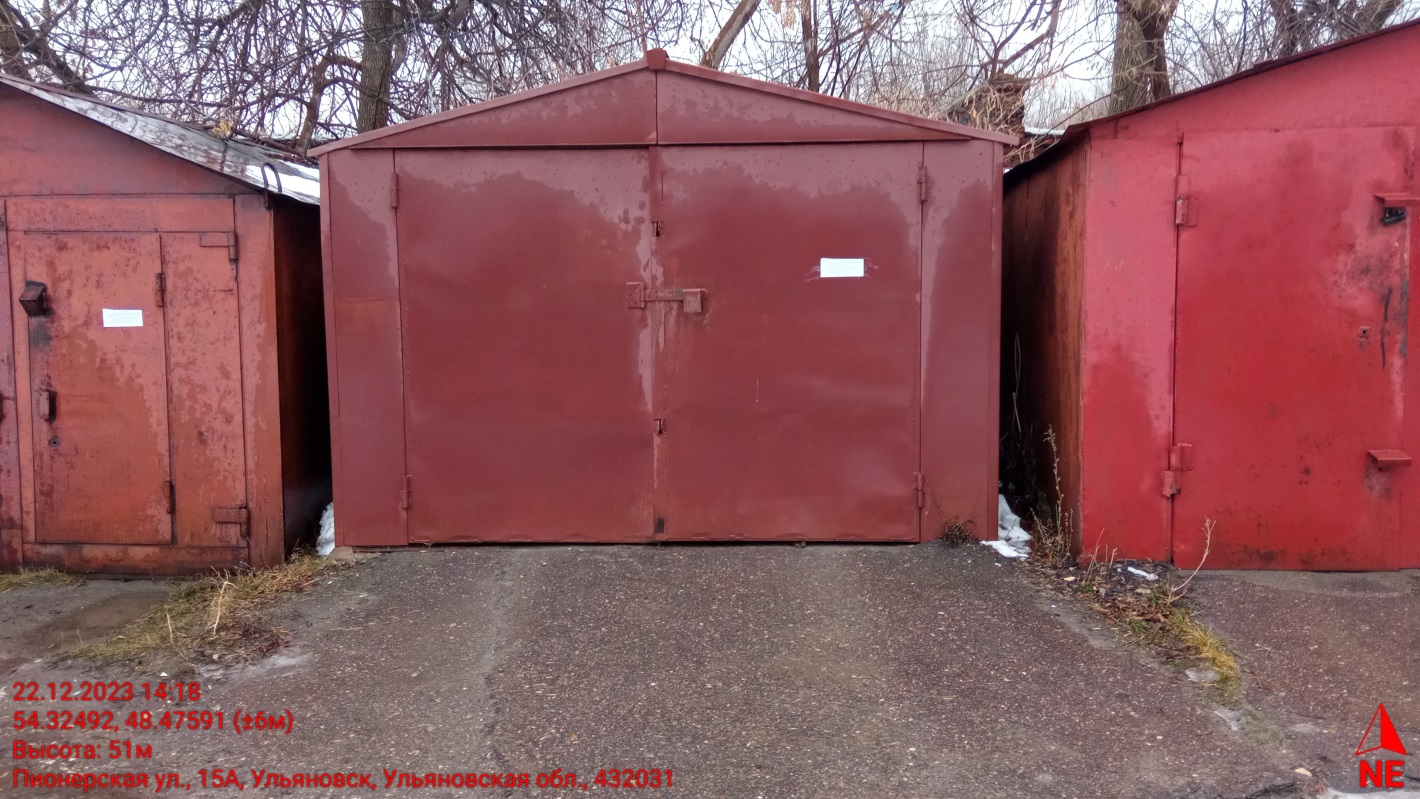 В течение 10 (десяти) рабочих дней со дня опубликования информационного сообщения                       в газете «Ульяновск сегодня» необходимо за счёт собственных сил и средств демонтировать самовольно установленный объект движимого имущества и восстановить благоустройство территории на которой был установлен объект в соответствии с требованиями «Правил благоустройства территории муниципального образования город Ульяновск.   В случае непринятия мер в указанный срок, в соответствии с законодательством объект будет демонтирован и вывезен в принудительном порядке. Информационное сообщение будет размещено                           на сайте администрации города Ульяновска и в газете «Ульяновск сегодняИНФОРМАЦИОННОЕ СООБЩЕНИЕ О НЕОБХОДИМОСТИ ДОБРОВОЛЬНОГО ДЕМОНТАЖА ВЫЯВЛЕННОГО САМОВОЛЬНО УСТАНОВЛЕННОГО ОБЪЕКТА ДВИЖИМОГО ИМУЩЕСТВА"18" января 2024 года                                			                                                  г. УльяновскВыдано администрацией города УльяновскаВладелец  неизвестен___________________________________________________________________  (данные лица, самовольно установившего нестационарный объект: Ф.И.О. - для гражданина; наименованиеадрес - для юридического лица)в отношении самовольно установленного  объекта движимого имущества со следующими характеристиками:нестационарный объект –металлический гараж                                                                                                      .                                                                                                                   расположенный  по адресу: г. Ульяновск,  ул.) Пионерская,  между домами № 15А  и  № 17А                          А  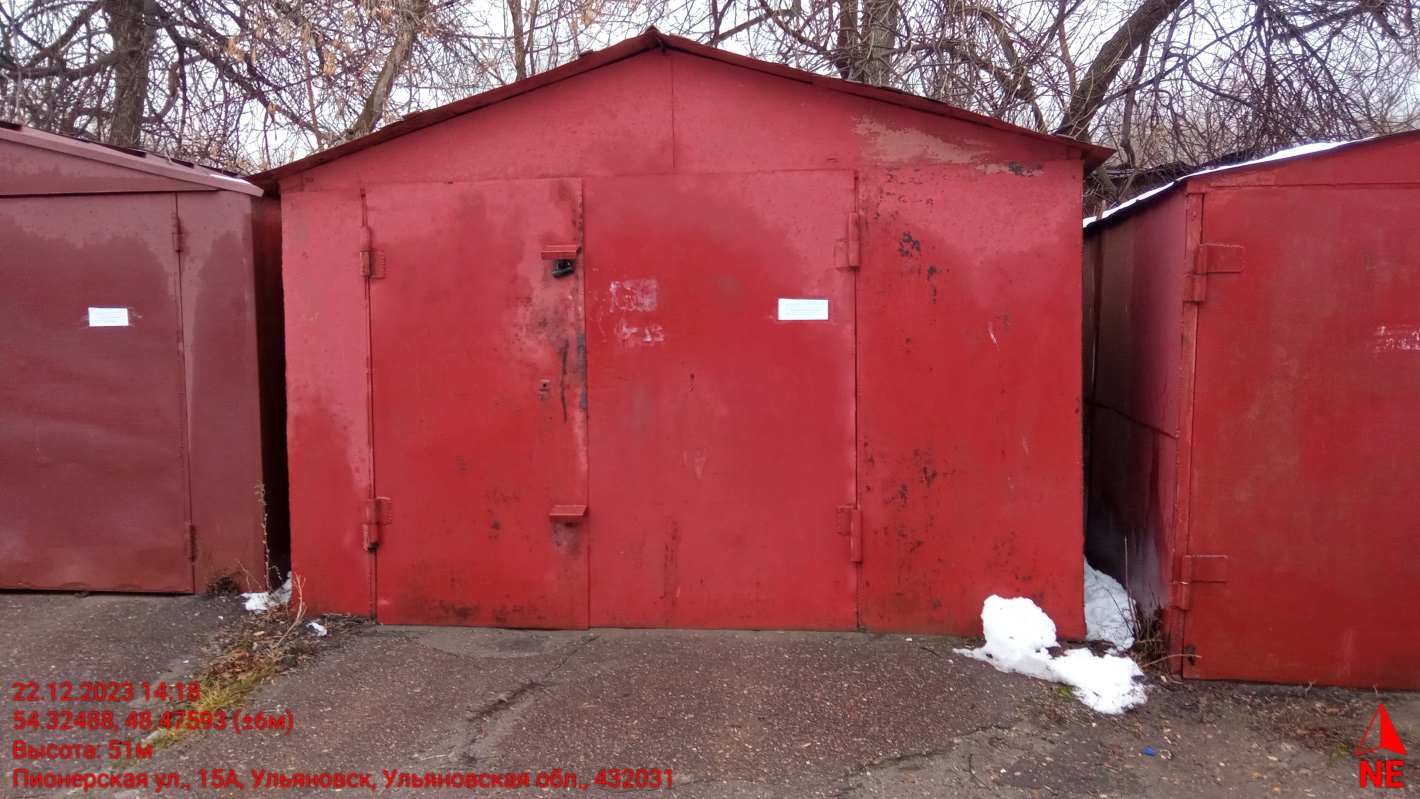 В течение 10 (десяти) рабочих дней со дня опубликования информационного сообщения                       в газете «Ульяновск сегодня» необходимо за счёт собственных сил и средств демонтировать самовольно установленный объект движимого имущества и восстановить благоустройство территории на которой был установлен объект в соответствии с требованиями «Правил благоустройства территории муниципального образования город Ульяновск.     В случае непринятия мер в указанный срок, в соответствии с законодательством объект будет демонтирован и вывезен в принудительном порядке. Информационное сообщение будет размещено                           на сайте администрации города Ульяновска и в газете «Ульяновск сегодня»ИНФОРМАЦИОННОЕ СООБЩЕНИЕ О НЕОБХОДИМОСТИ ДОБРОВОЛЬНОГО ДЕМОНТАЖА ВЫЯВЛЕННОГО САМОВОЛЬНО УСТАНОВЛЕННОГО ОБЪЕКТА ДВИЖИМОГО ИМУЩЕСТВА"18" января 2024 года                                			                                                  г. УльяновскВыдано администрацией города УльяновскаВладелец  неизвестен__________________________________________________________________    _  (данные лица, самовольно установившего нестационарный объект: Ф.И.О. - для гражданина; наименованиеадрес - для юридического лица)в отношении самовольно установленного  объекта движимого имущества со следующими характеристиками:нестационарный объект –металлический гараж                                                                                                      .                                                                                                                   расположенный  по адресу: г. Ульяновск,  ул.) Пионерская,  между домами № 15А  и  № 17А                             А  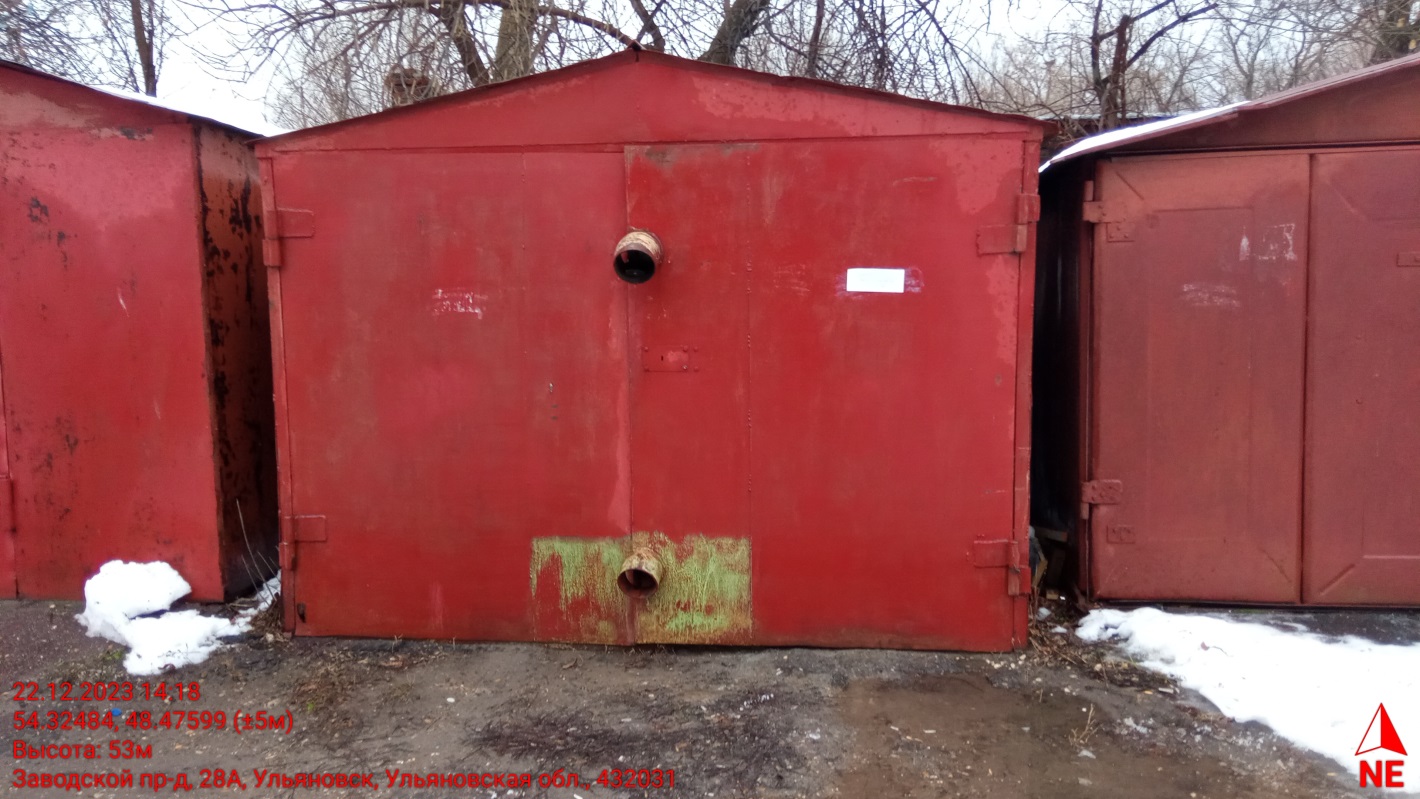 В течение 10 (десяти) рабочих дней со дня опубликования информационного сообщения                       в газете «Ульяновск сегодня» необходимо за счёт собственных сил и средств демонтировать самовольно установленный объект движимого имущества и восстановить благоустройство территории на которой был установлен объект в соответствии с требованиями «Правил благоустройства территории муниципального образования город Ульяновск.    В случае непринятия мер в указанный срок, в соответствии с законодательством объект будет демонтирован и вывезен в принудительном порядке. Информационное сообщение будет размещено                           на сайте администрации города Ульяновска и в газете «Ульяновск сегодня»ИНФОРМАЦИОННОЕ СООБЩЕНИЕ О НЕОБХОДИМОСТИ ДОБРОВОЛЬНОГО ДЕМОНТАЖА ВЫЯВЛЕННОГО САМОВОЛЬНО УСТАНОВЛЕННОГО ОБЪЕКТА ДВИЖИМОГО ИМУЩЕСТВА"18" января 2024 года                                			                                                  г. УльяновскВыдано администрацией города УльяновскаВладелец  неизвестен__________________________________________________________________     _  (данные лица, самовольно установившего нестационарный объект: Ф.И.О. - для гражданина; наименованиеадрес - для юридического лица)в отношении самовольно установленного  объекта движимого имущества со следующими характеристиками:нестационарный объект –металлический гараж                                                                                                       .                                                                                                                   расположенный  по адресу: г. Ульяновск,  ул.) Пионерская,  между домами № 15А  и  № 17А                           А  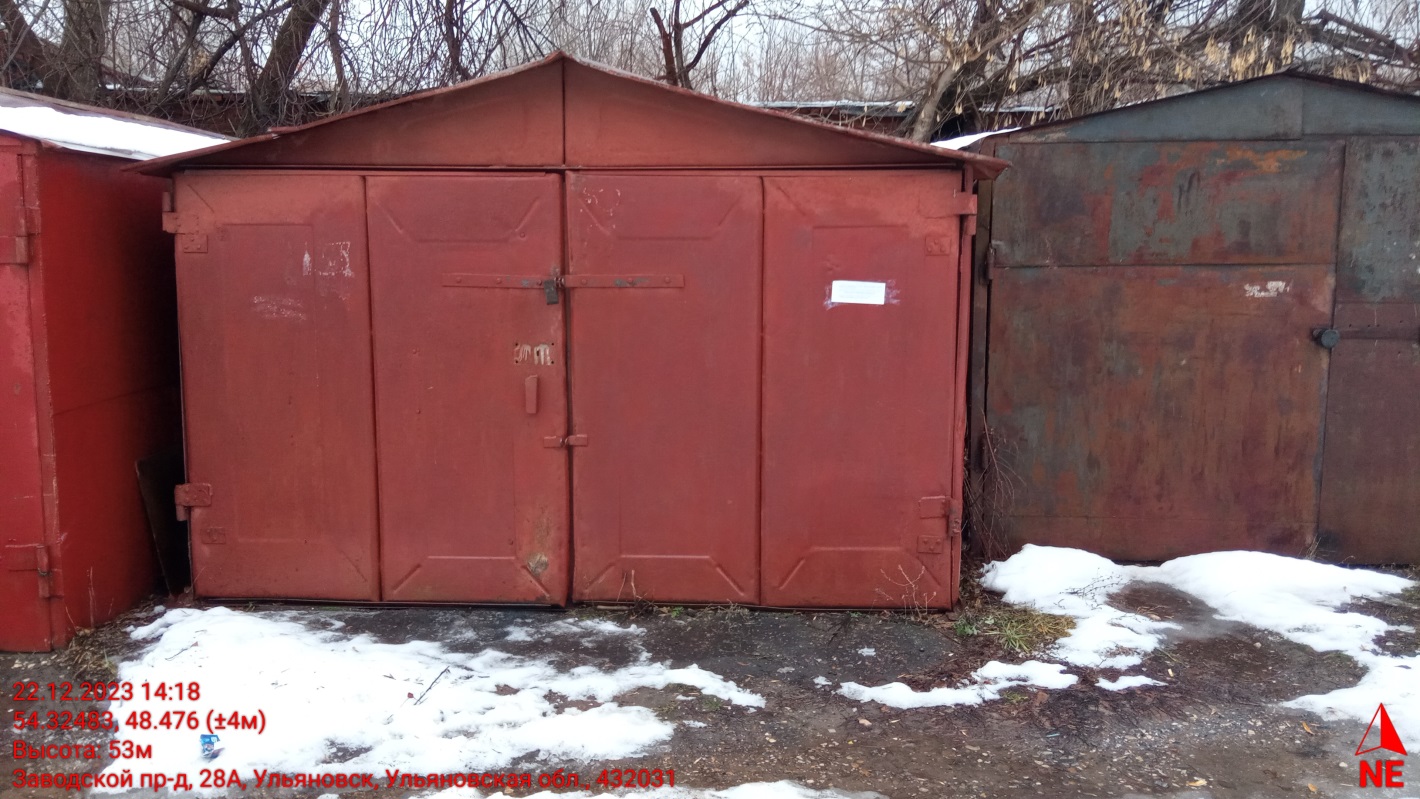 В течение 10 (десяти) рабочих дней со дня опубликования информационного сообщения                       в газете «Ульяновск сегодня» необходимо за счёт собственных сил и средств демонтировать самовольно установленный объект движимого имущества и восстановить благоустройство территории на которой был установлен объект в соответствии с требованиями «Правил благоустройства территории муниципального образования город Ульяновск.     В случае непринятия мер в указанный срок, в соответствии с законодательством объект будет демонтирован и вывезен в принудительном порядке. Информационное сообщение будет размещено                           на сайте администрации города Ульяновска и в газете «Ульяновск сегодня»ИНФОРМАЦИОННОЕ СООБЩЕНИЕ О НЕОБХОДИМОСТИ ДОБРОВОЛЬНОГО ДЕМОНТАЖА ВЫЯВЛЕННОГО САМОВОЛЬНО УСТАНОВЛЕННОГО ОБЪЕКТА ДВИЖИМОГО ИМУЩЕСТВА"18" января 2024 года                                			                                                  г. УльяновскВыдано администрацией города УльяновскаВладелец  неизвестен___________________________________________________________________  (данные лица, самовольно установившего нестационарный объект: Ф.И.О. - для гражданина; наименованиеадрес - для юридического лица)в отношении самовольно установленного  объекта движимого имущества со следующими характеристиками:нестационарный объект –металлический гараж                                                                                                      .                                                                                                                   расположенный  по адресу: г. Ульяновск,  ул.) Пионерская, между домами № 15А  и  № 17А                         А  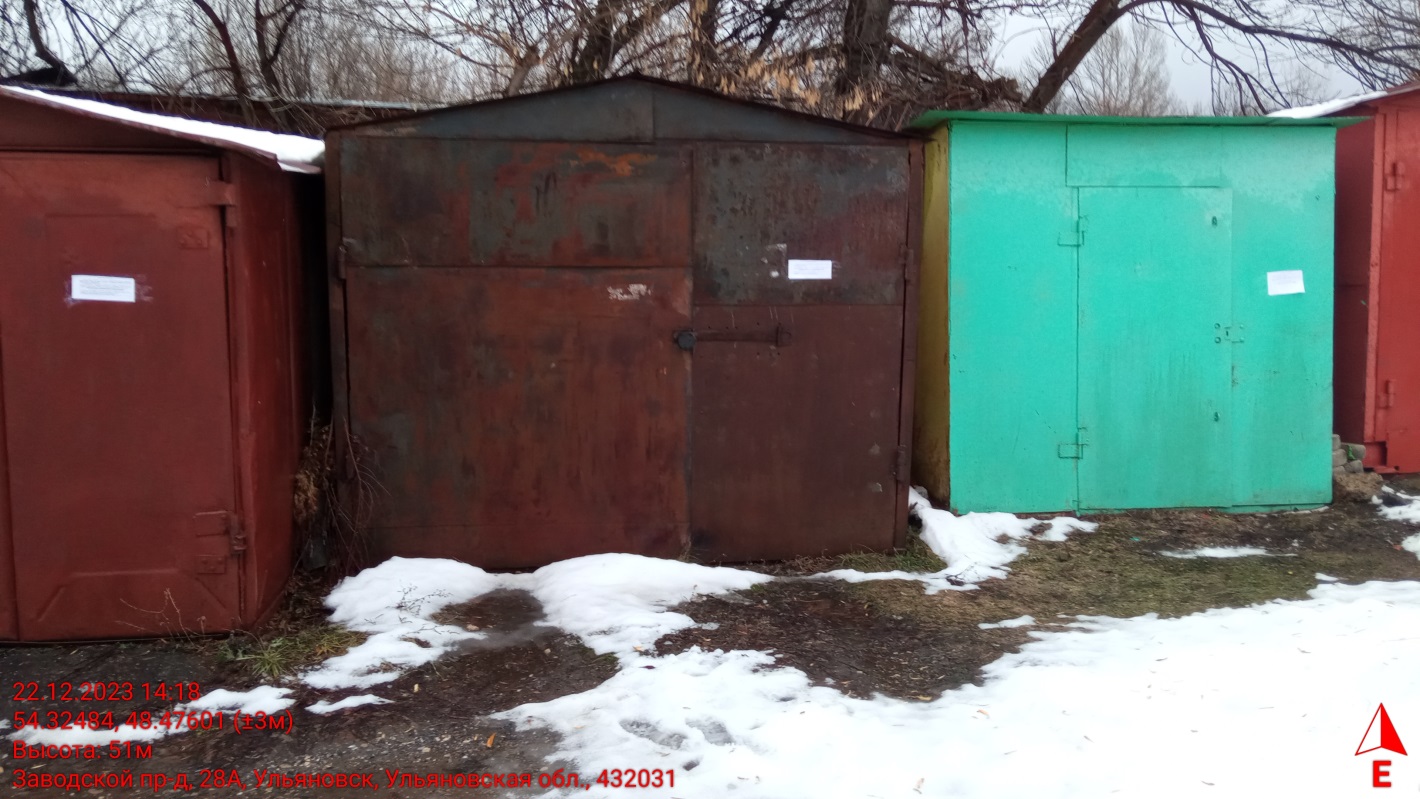 В течение 10 (десяти) рабочих дней со дня опубликования информационного сообщения                       в газете «Ульяновск сегодня» необходимо за счёт собственных сил и средств демонтировать самовольно установленный объект движимого имущества и восстановить благоустройство территории на которой был установлен объект в соответствии с требованиями «Правил благоустройства территории муниципального образования город Ульяновск.    В случае непринятия мер в указанный срок, в соответствии с законодательством объект будет демонтирован и вывезен в принудительном порядке. Информационное сообщение будет размещено                           на сайте администрации города Ульяновска и в газете «Ульяновск сегодня»ИНФОРМАЦИОННОЕ СООБЩЕНИЕ О НЕОБХОДИМОСТИ ДОБРОВОЛЬНОГО ДЕМОНТАЖА ВЫЯВЛЕННОГО САМОВОЛЬНО УСТАНОВЛЕННОГО ОБЪЕКТА ДВИЖИМОГО ИМУЩЕСТВА"18" января 2024 года                                			                                                  г. УльяновскВыдано администрацией города УльяновскаВладелец  неизвестен___________________________________________________________________  (данные лица, самовольно установившего нестационарный объект: Ф.И.О. - для гражданина; наименованиеадрес - для юридического лица)в отношении самовольно установленного  объекта движимого имущества со следующими характеристиками:нестационарный объект –металлический гараж                                                                                                      .                                                                                                                   расположенный  по адресу: г. Ульяновск,  ул.) Пионерская,  между домами № 15А  и  № 17А                         А  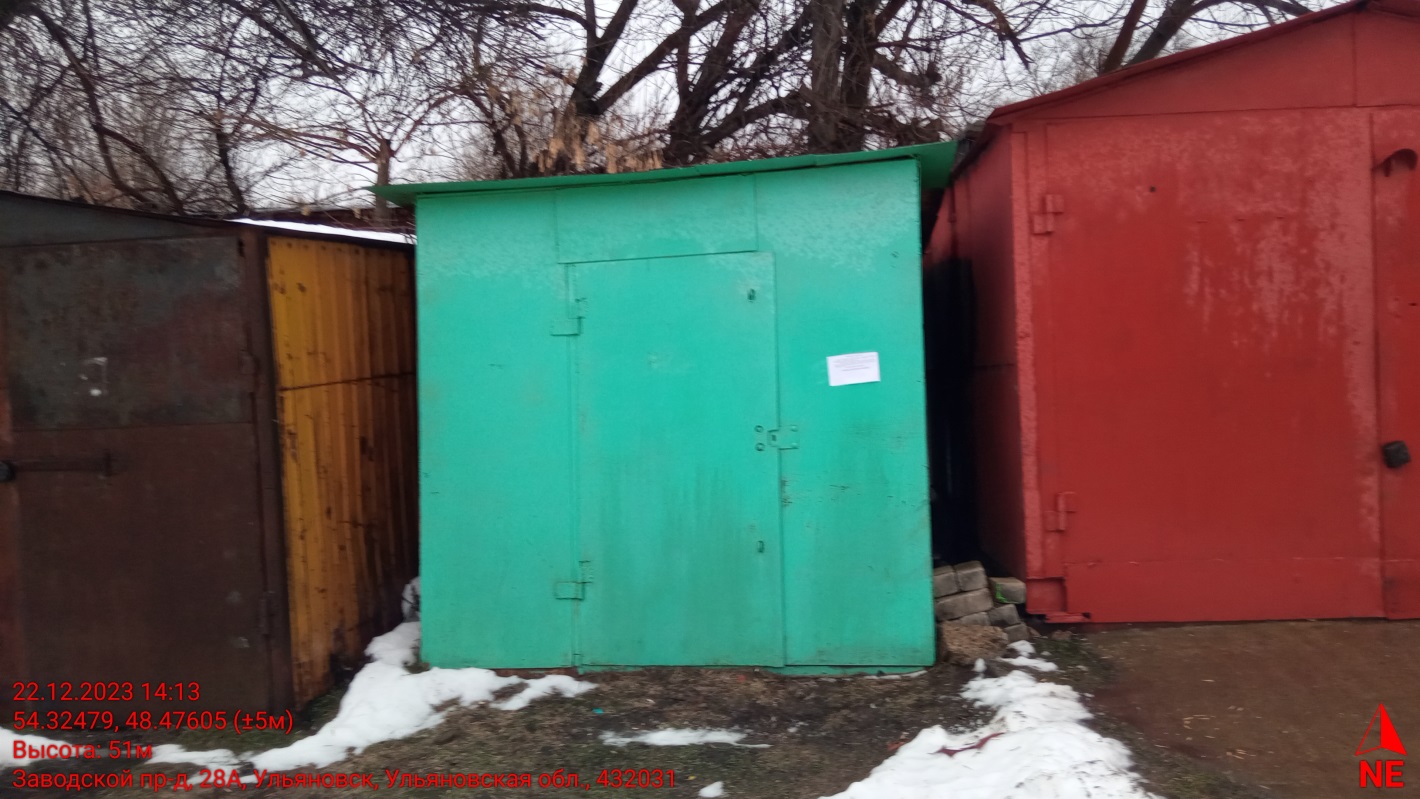 В течение 10 (десяти) рабочих дней со дня опубликования информационного сообщения                       в газете «Ульяновск сегодня» необходимо за счёт собственных сил и средств демонтировать самовольно установленный объект движимого имущества и восстановить благоустройство территории на которой был установлен объект в соответствии с требованиями «Правил благоустройства территории муниципального образования город Ульяновск.                   В случае непринятия мер в указанный срок, в соответствии с законодательством объект будет демонтирован и вывезен в принудительном порядке. Информационное сообщение будет размещено                           на сайте администрации города Ульяновска и в газете «Ульяновск сегодня»ИНФОРМАЦИОННОЕ СООБЩЕНИЕ О НЕОБХОДИМОСТИ ДОБРОВОЛЬНОГО ДЕМОНТАЖА ВЫЯВЛЕННОГО САМОВОЛЬНО УСТАНОВЛЕННОГО ОБЪЕКТА ДВИЖИМОГО ИМУЩЕСТВА"18" января 2024 года                                			                                                  г. УльяновскВыдано администрацией города УльяновскаВладелец  неизвестен___________________________________________________________________  (данные лица, самовольно установившего нестационарный объект: Ф.И.О. - для гражданина; наименованиеадрес - для юридического лица)в отношении самовольно установленного  объекта движимого имущества со следующими характеристиками:нестационарный объект –металлический гараж                                                                                                      .                                                                                                                   расположенный  по адресу: г. Ульяновск,  ул.) Пионерская,  между домами № 15А  и  № 17А                          А  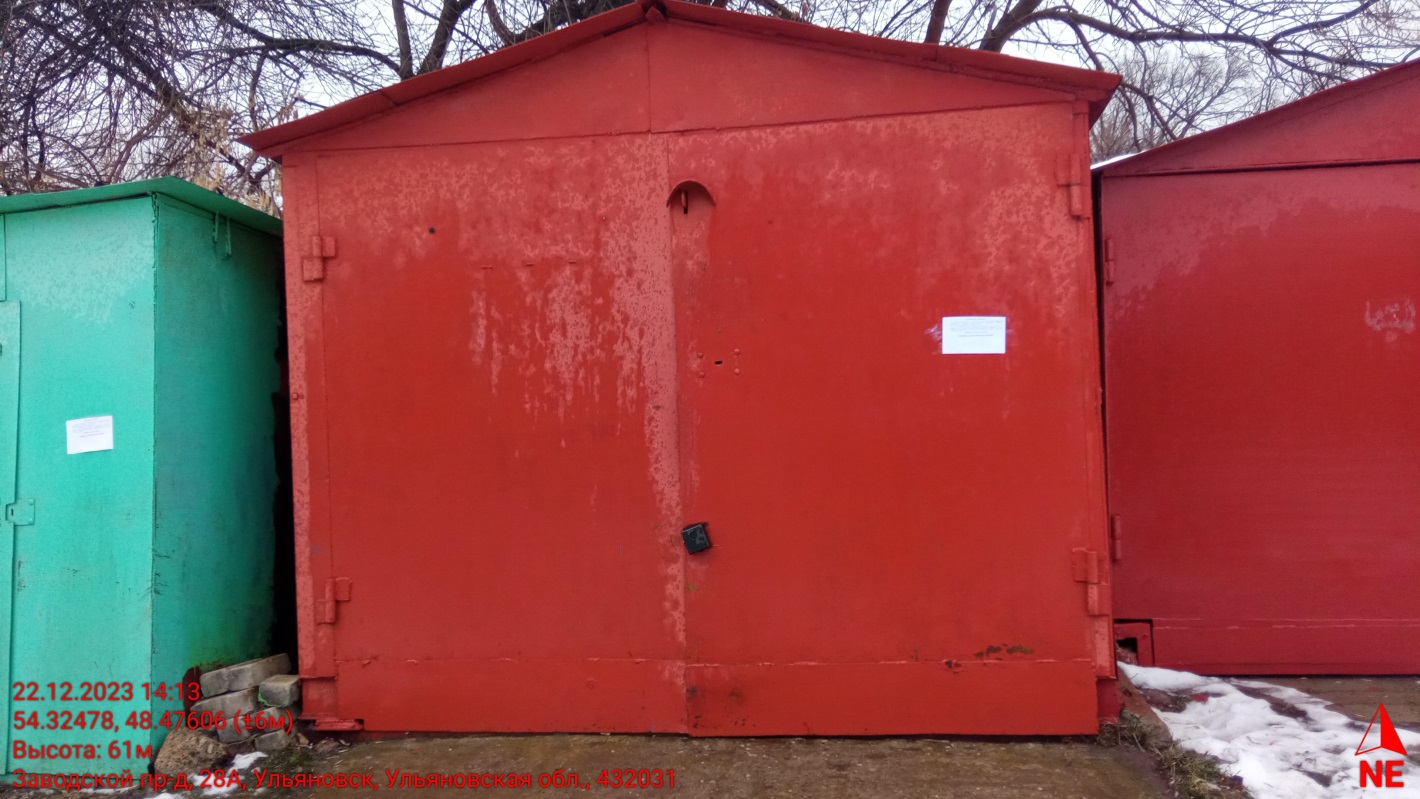 В течение 10 (десяти) рабочих дней со дня опубликования информационного сообщения                       в газете «Ульяновск сегодня» необходимо за счёт собственных сил и средств демонтировать самовольно установленный объект движимого имущества и восстановить благоустройство территории на которой был установлен объект в соответствии с требованиями «Правил благоустройства территории муниципального образования город Ульяновск.В случае непринятия мер в указанный срок, в соответствии с законодательством объект будет демонтирован и вывезен в принудительном порядке. Информационное сообщение будет размещено                           на сайте администрации города Ульяновска и в газете «Ульяновск сегодня»ИНФОРМАЦИОННОЕ СООБЩЕНИЕ О НЕОБХОДИМОСТИ ДОБРОВОЛЬНОГО ДЕМОНТАЖА ВЫЯВЛЕННОГО САМОВОЛЬНО УСТАНОВЛЕННОГО ОБЪЕКТА ДВИЖИМОГО ИМУЩЕСТВА"18" января 2024 года                                			                                                  г. УльяновскВыдано администрацией города УльяновскаВладелец  неизвестен___________________________________________________________________  (данные лица, самовольно установившего нестационарный объект: Ф.И.О. - для гражданина; наименованиеадрес - для юридического лица)в отношении самовольно установленного  объекта движимого имущества со следующими характеристиками:нестационарный объект –металлический гараж                                                                                                      .                                                                                                                   расположенный  по адресу: г. Ульяновск,  ул.) Пионерская,  между домами № 15А  и  № 17А                         А  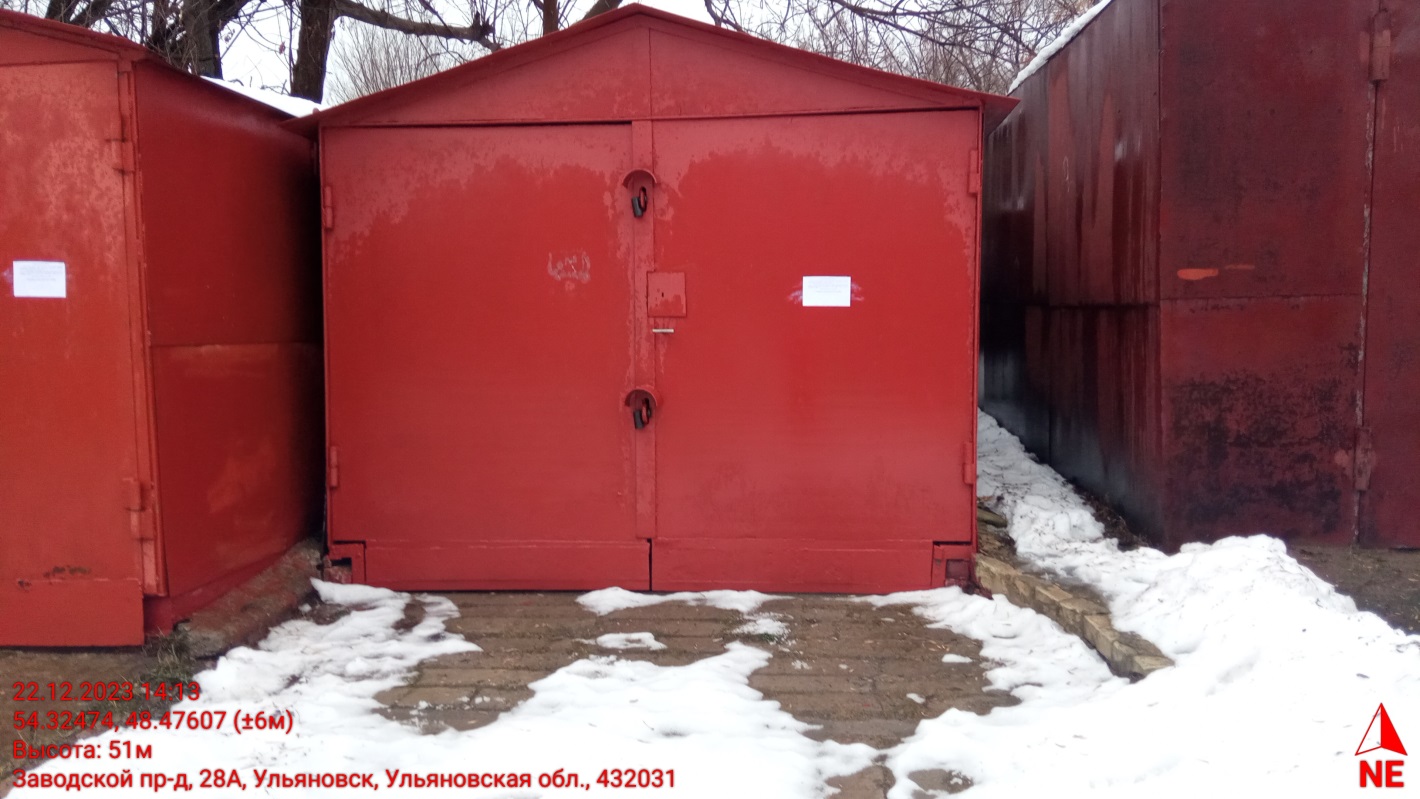 В течение 10 (десяти) рабочих дней со дня опубликования информационного сообщения                       в газете «Ульяновск сегодня» необходимо за счёт собственных сил и средств демонтировать самовольно установленный объект движимого имущества и восстановить благоустройство территории на которой был установлен объект в соответствии с требованиями «Правил благоустройства территории муниципального образования город Ульяновск.    В случае непринятия мер в указанный срок, в соответствии с законодательством объект будет демонтирован и вывезен в принудительном порядке. Информационное сообщение будет размещено                           на сайте администрации города Ульяновска и в газете «Ульяновск сегодня»ИНФОРМАЦИОННОЕ СООБЩЕНИЕ О НЕОБХОДИМОСТИ ДОБРОВОЛЬНОГО ДЕМОНТАЖА ВЫЯВЛЕННОГО САМОВОЛЬНО УСТАНОВЛЕННОГО ОБЪЕКТА ДВИЖИМОГО ИМУЩЕСТВА"18" января 2024 года                                			                                                  г. УльяновскВыдано администрацией города УльяновскаВладелец  неизвестен___________________________________________________________________  (данные лица, самовольно установившего нестационарный объект: Ф.И.О. - для гражданина; наименованиеадрес - для юридического лица)в отношении самовольно установленного  объекта движимого имущества со следующими характеристиками:нестационарный объект –металлический гараж                                                                                                      .                                                                                                                   расположенный  по адресу: г. Ульяновск,  ул.) Пионерская,  между домами № 15А  и  № 17А                        17А  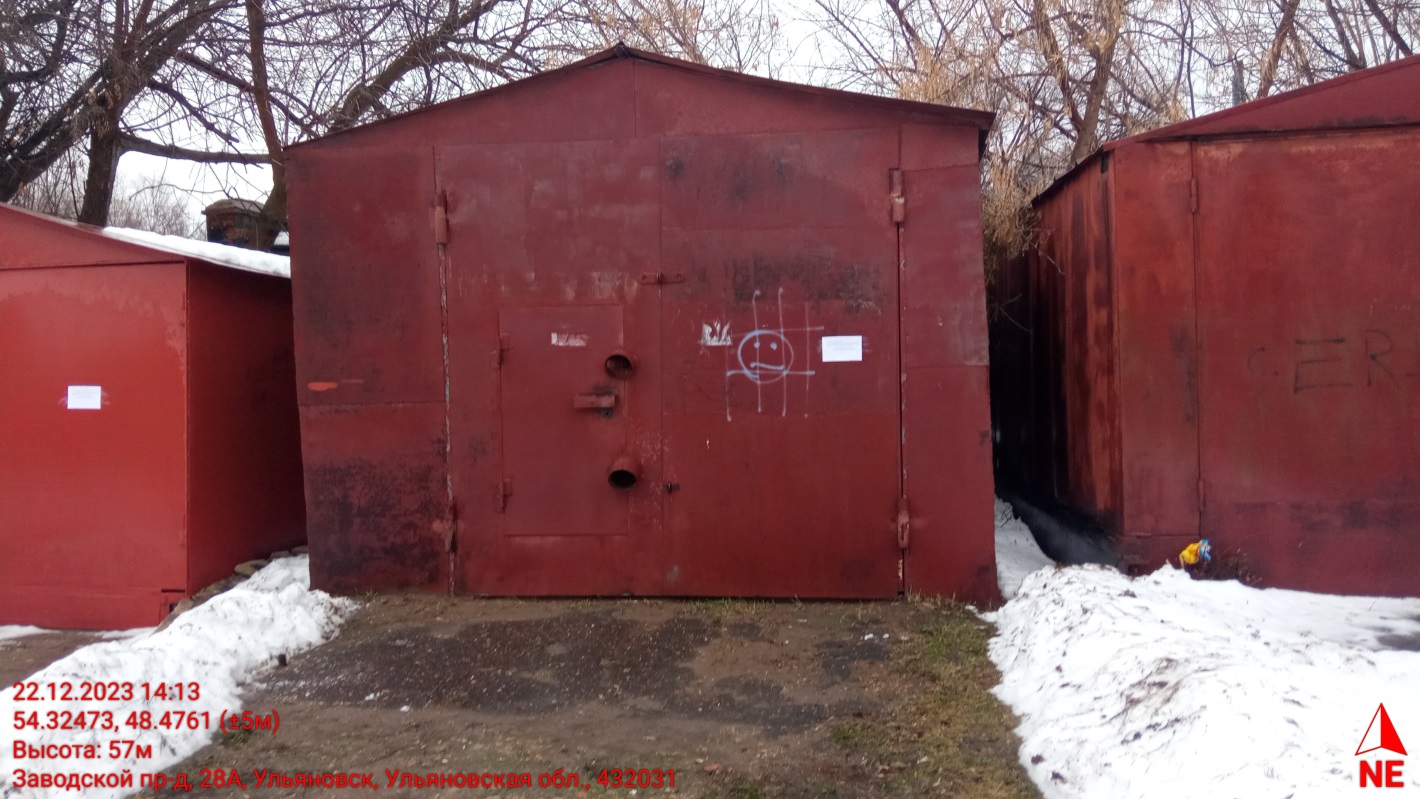 В течение 10 (десяти) рабочих дней со дня опубликования информационного сообщения                       в газете «Ульяновск сегодня» необходимо за счёт собственных сил и средств демонтировать самовольно установленный объект движимого имущества и восстановить благоустройство территории на которой был установлен объект в соответствии с требованиями «Правил благоустройства территории муниципального образования город Ульяновск.    В случае непринятия мер в указанный срок, в соответствии с законодательством объект будет демонтирован и вывезен в принудительном порядке. Информационное сообщение будет размещено                           на сайте администрации города Ульяновска и в газете «Ульяновск сегодня»ИНФОРМАЦИОННОЕ СООБЩЕНИЕ О НЕОБХОДИМОСТИ ДОБРОВОЛЬНОГО ДЕМОНТАЖА ВЫЯВЛЕННОГО САМОВОЛЬНО УСТАНОВЛЕННОГО ОБЪЕКТА ДВИЖИМОГО ИМУЩЕСТВА"18" января 2024 года                                			                                                  г. УльяновскВыдано администрацией города УльяновскаВладелец  неизвестен___________________________________________________________________  (данные лица, самовольно установившего нестационарный объект: Ф.И.О. - для гражданина; наименованиеадрес - для юридического лица)в отношении самовольно установленного  объекта движимого имущества со следующими характеристиками:нестационарный объект –металлический гараж                                                                                                      .                                                                                                                   расположенный  по адресу: г. Ульяновск,  ул.) Пионерская,  между домами № 15А  и  № 17А                         А  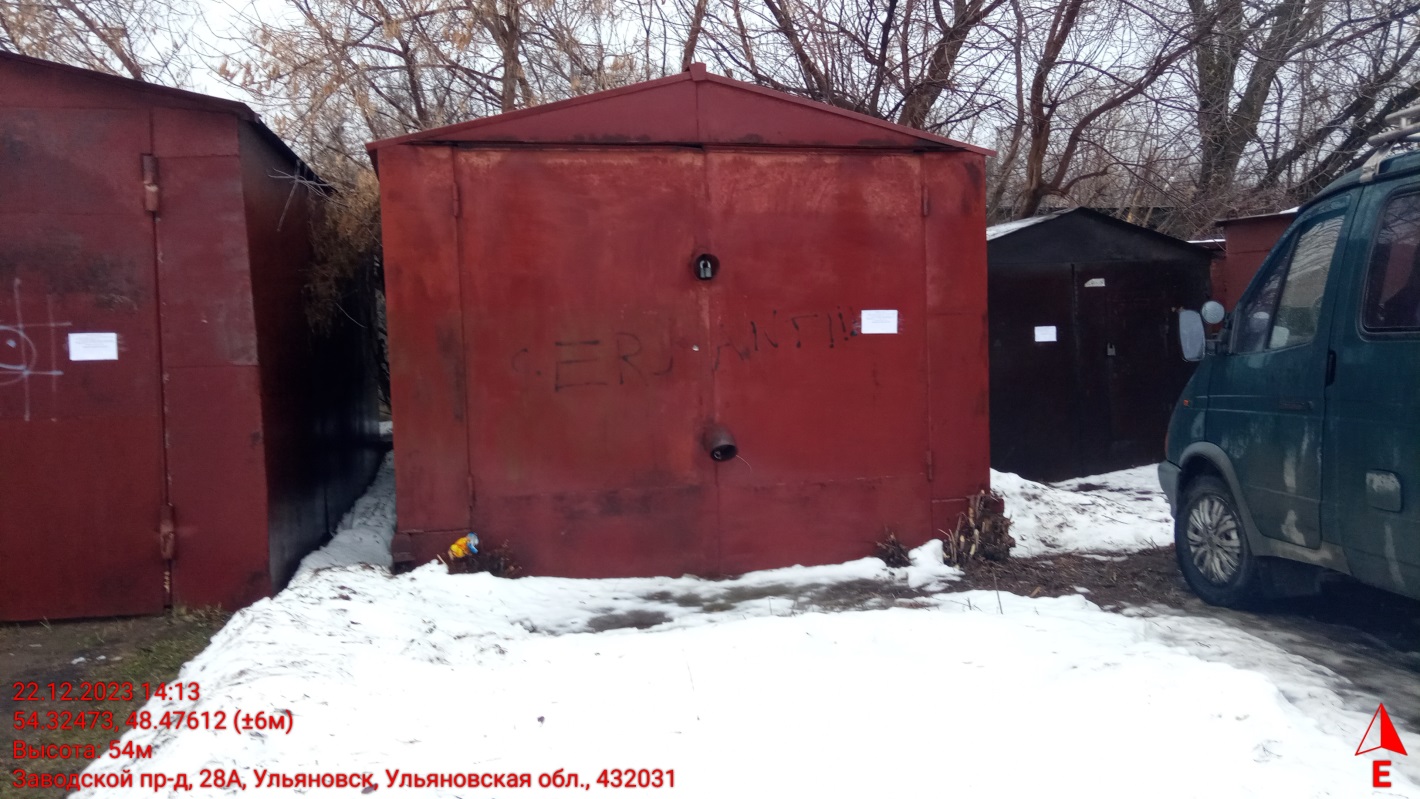 В течение 10 (десяти) рабочих дней со дня опубликования информационного сообщения                       в газете «Ульяновск сегодня» необходимо за счёт собственных сил и средств демонтировать самовольно установленный объект движимого имущества и восстановить благоустройство территории на которой был установлен объект в соответствии с требованиями «Правил благоустройства территории муниципального образования город Ульяновск.В случае непринятия мер в указанный срок, в соответствии с законодательством объект будет демонтирован и вывезен в принудительном порядке. Информационное сообщение будет размещено                           на сайте администрации города Ульяновска и в газете «Ульяновск сегодня»ИНФОРМАЦИОННОЕ СООБЩЕНИЕ О НЕОБХОДИМОСТИ ДОБРОВОЛЬНОГО ДЕМОНТАЖА ВЫЯВЛЕННОГО САМОВОЛЬНО УСТАНОВЛЕННОГО ОБЪЕКТА ДВИЖИМОГО ИМУЩЕСТВА"18" января 2024 года                                			                                                  г. УльяновскВыдано администрацией города УльяновскаВладелец  неизвестен___________________________________________________________________  (данные лица, самовольно установившего нестационарный объект: Ф.И.О. - для гражданина; наименованиеадрес - для юридического лица)в отношении самовольно установленного  объекта движимого имущества со следующими характеристиками:нестационарный объект –металлический гараж                                                                                                      .                                                                                                                   расположенный  по адресу: г. Ульяновск,  ул.) Пионерская,  между домами № 15А  и  № 17А                        А  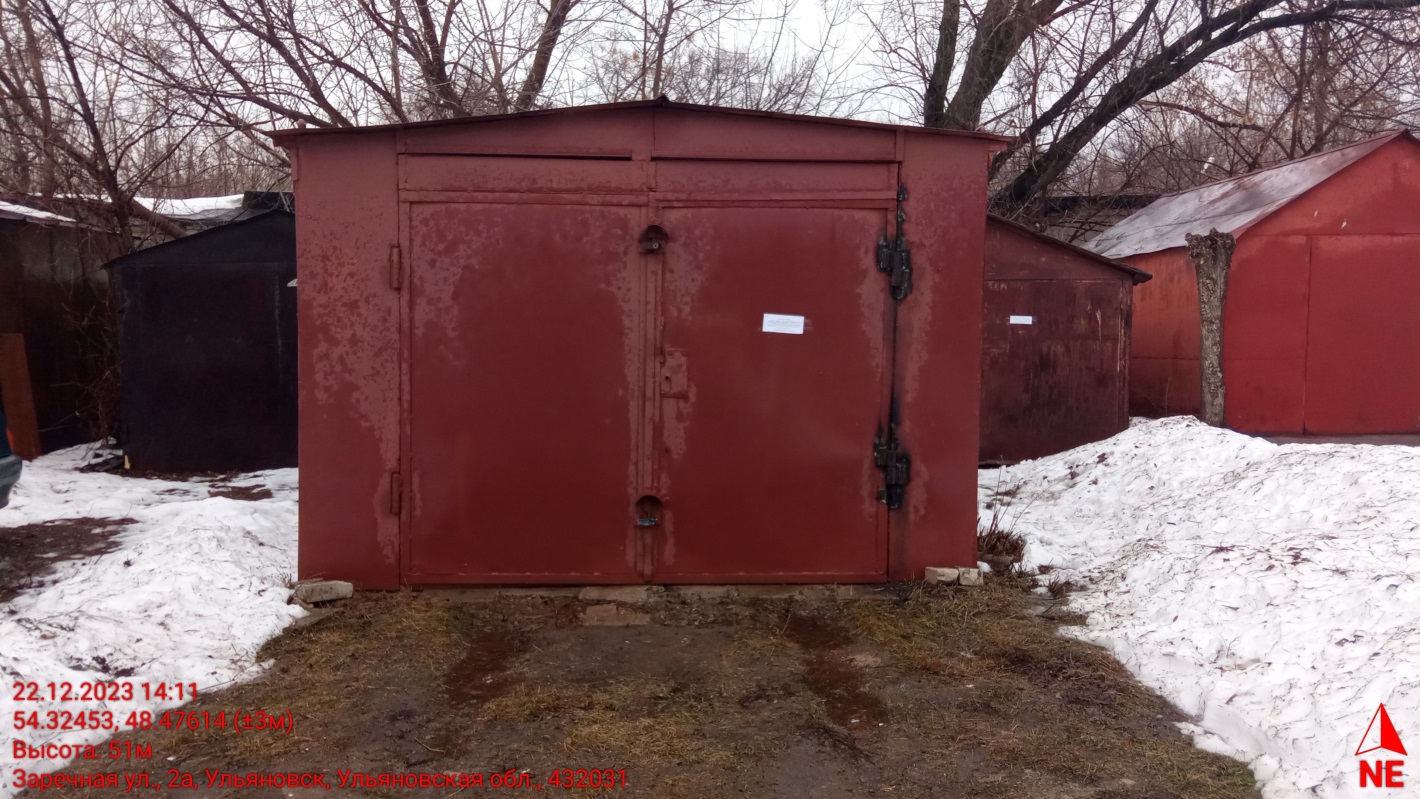 	В течение 10 (десяти) рабочих дней со дня опубликования информационного сообщения  в газете «Ульяновск сегодня» необходимо за счёт собственных сил и средств демонтировать самовольно установленный объект движимого имущества и восстановить благоустройство территории на которой был установлен объект в соответствии с требованиями «Правил благоустройства территории муниципального образования город Ульяновск.	В случае непринятия мер в указанный срок, в соответствии с законодательством объект будет демонтирован и вывезен в принудительном порядке. Информационное сообщение будет размещено                           на сайте администрации города Ульяновска и в газете «Ульяновск сегодня»ИНФОРМАЦИОННОЕ СООБЩЕНИЕ О НЕОБХОДИМОСТИ ДОБРОВОЛЬНОГО ДЕМОНТАЖА ВЫЯВЛЕННОГО САМОВОЛЬНО УСТАНОВЛЕННОГО ОБЪЕКТА ДВИЖИМОГО ИМУЩЕСТВА"18" января 2024 года                                			                                                  г. УльяновскВыдано администрацией города УльяновскаВладелец  неизвестен___________________________________________________________________  (данные лица, самовольно установившего нестационарный объект: Ф.И.О. - для гражданина; наименованиеадрес - для юридического лица)в отношении самовольно установленного  объекта движимого имущества со следующими характеристиками:нестационарный объект –металлический гараж                                                                                                      .                                                                                                                   расположенный  по адресу: г. Ульяновск,  ул.) Пионерская,  между домами № 15А  и  № 17А                         А  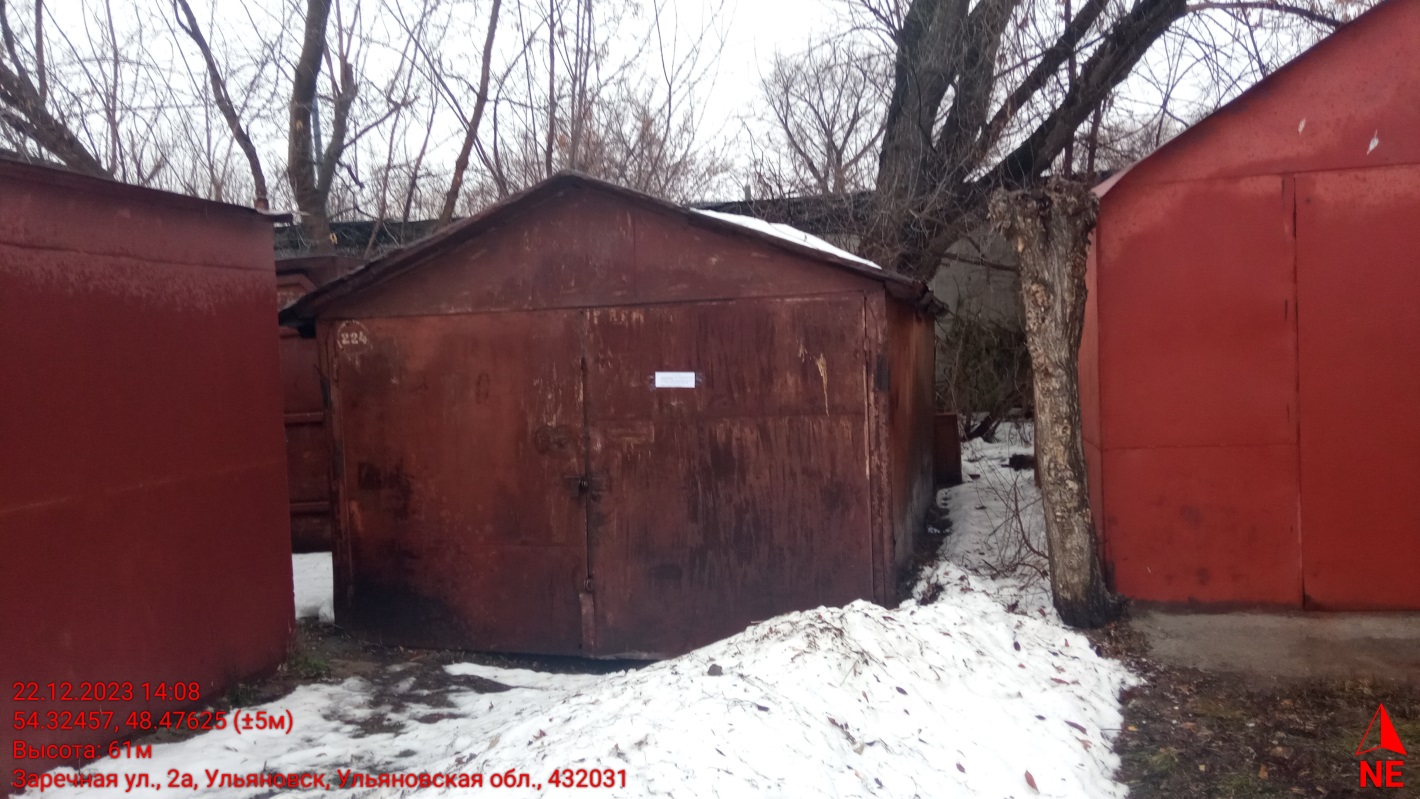 	В течение 10 (десяти) рабочих дней со дня опубликования информационного сообщения  в газете «Ульяновск сегодня» необходимо за счёт собственных сил и средств демонтировать самовольно установленный объект движимого имущества и восстановить благоустройство территории на которой был установлен объект в соответствии с требованиями «Правил благоустройства территории муниципального образования город Ульяновск.	В случае непринятия мер в указанный срок, в соответствии с законодательством объект будет демонтирован и вывезен в принудительном порядке. Информационное сообщение будет размещено                           на сайте администрации города Ульяновска и в газете «Ульяновск сегодня»ИНФОРМАЦИОННОЕ СООБЩЕНИЕ О НЕОБХОДИМОСТИ ДОБРОВОЛЬНОГО ДЕМОНТАЖА ВЫЯВЛЕННОГО САМОВОЛЬНО УСТАНОВЛЕННОГО ОБЪЕКТА ДВИЖИМОГО ИМУЩЕСТВА"18" января 2024 года                                			                                                  г. УльяновскВыдано администрацией города УльяновскаВладелец  неизвестен___________________________________________________________________  (данные лица, самовольно установившего нестационарный объект: Ф.И.О. - для гражданина; наименованиеадрес - для юридического лица)в отношении самовольно установленного  объекта движимого имущества со следующими характеристиками:нестационарный объект –металлический гараж                                                                                                      .                                                                                                                   расположенный  по адресу: г. Ульяновск,  ул.) Пионерская,  между домами № 15А  и  № 17                          А  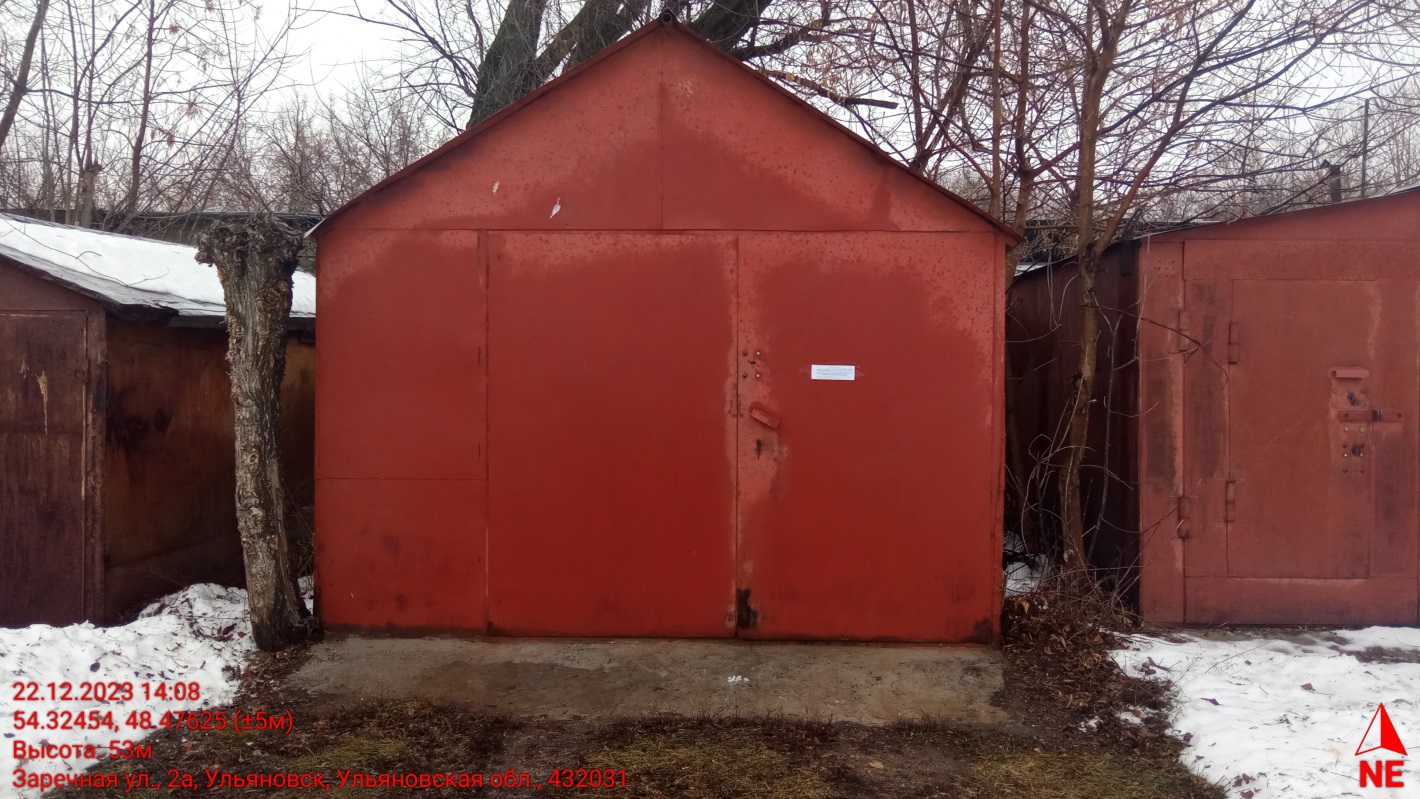 В течение 10 (десяти) рабочих дней со дня опубликования информационного сообщения  в газете «Ульяновск сегодня» необходимо за счёт собственных сил и средств демонтировать самовольно установленный объект движимого имущества и восстановить благоустройство территории на которой был установлен объект в соответствии с требованиями «Правил благоустройства территории муниципального образования город Ульяновск.В случае непринятия мер в указанный срок, в соответствии с законодательством объект будет демонтирован и вывезен в принудительном порядке. Информационное сообщение будет размещено                           на сайте администрации города Ульяновска и в газете «Ульяновск сегодня»ИНФОРМАЦИОННОЕ СООБЩЕНИЕ О НЕОБХОДИМОСТИ ДОБРОВОЛЬНОГО ДЕМОНТАЖА ВЫЯВЛЕННОГО САМОВОЛЬНО УСТАНОВЛЕННОГО ОБЪЕКТА ДВИЖИМОГО ИМУЩЕСТВА"18" января 2024 года                                			                                                  г. УльяновскВыдано администрацией города УльяновскаВладелец  неизвестен___________________________________________________________________  (данные лица, самовольно установившего нестационарный объект: Ф.И.О. - для гражданина; наименованиеадрес - для юридического лица)в отношении самовольно установленного  объекта движимого имущества со следующими характеристиками:нестационарный объект –металлический гараж                                                                                                      .                                                                                                                   расположенный  по адресу: г. Ульяновск,  ул.) Пионерская,  между домами № 15А  и  № 17А                         А  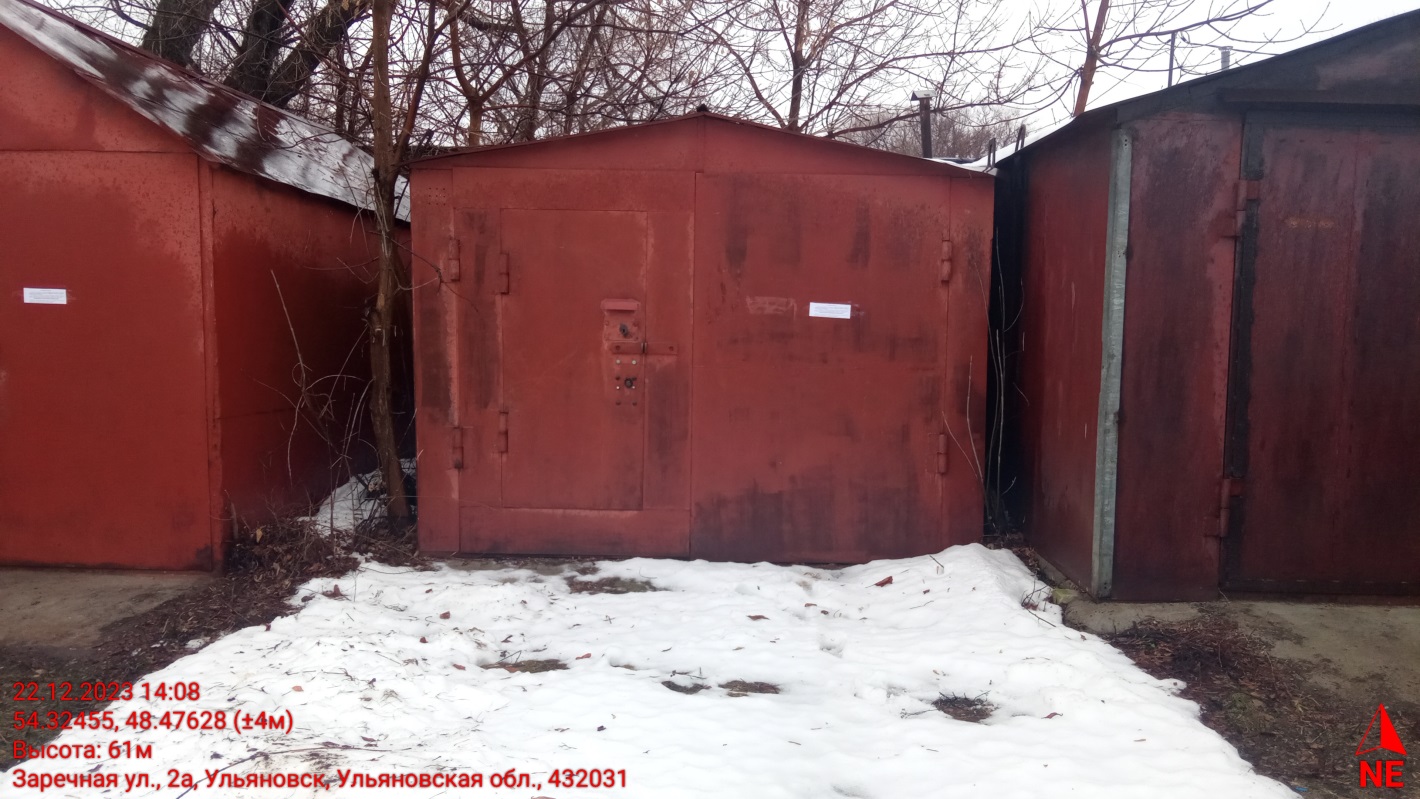 	В течение 10 (десяти) рабочих дней со дня опубликования информационного сообщения  в газете «Ульяновск сегодня» необходимо за счёт собственных сил и средств демонтировать самовольно установленный объект движимого имущества и восстановить благоустройство территории на которой был установлен объект в соответствии с требованиями «Правил благоустройства территории муниципального образования город Ульяновск.	В случае непринятия мер в указанный срок, в соответствии с законодательством объект будет демонтирован и вывезен в принудительном порядке. Информационное сообщение будет размещено                           на сайте администрации города Ульяновска и в газете «Ульяновск сегодня»ИНФОРМАЦИОННОЕ СООБЩЕНИЕ О НЕОБХОДИМОСТИ ДОБРОВОЛЬНОГО ДЕМОНТАЖА ВЫЯВЛЕННОГО САМОВОЛЬНО УСТАНОВЛЕННОГО ОБЪЕКТА ДВИЖИМОГО ИМУЩЕСТВА"18" января 2024 года                                			                                                  г. УльяновскВыдано администрацией города УльяновскаВладелец  неизвестен___________________________________________________________________  (данные лица, самовольно установившего нестационарный объект: Ф.И.О. - для гражданина; наименованиеадрес - для юридического лица)в отношении самовольно установленного  объекта движимого имущества со следующими характеристиками:нестационарный объект –металлический гараж                                                                                                      .                                                                                                                   расположенный  по адресу: г. Ульяновск,  ул.) Пионерская,  между домами № 15А  и  № 17А                         А  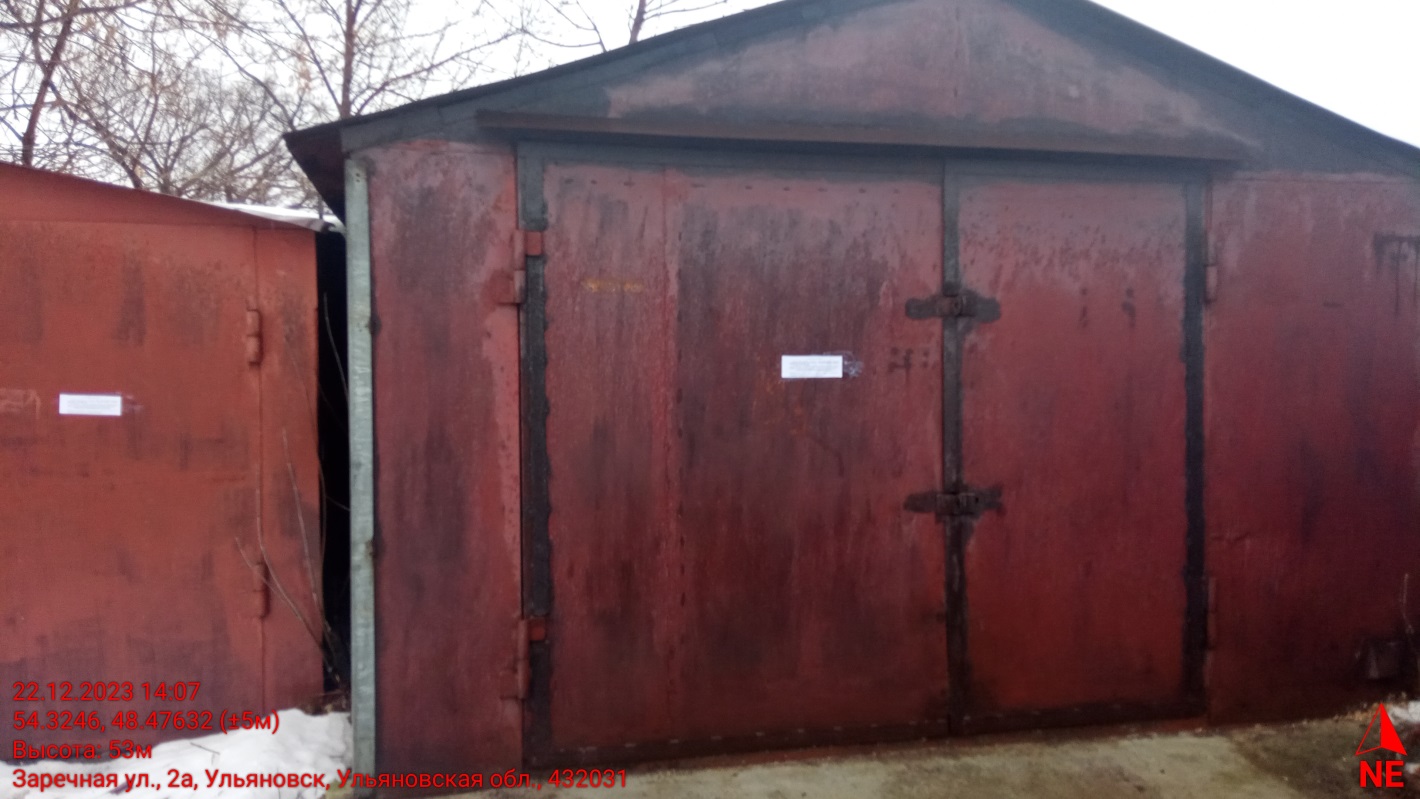 	В течение 10 (десяти) рабочих дней со дня опубликования информационного сообщения  в газете «Ульяновск сегодня» необходимо за счёт собственных сил и средств демонтировать самовольно установленный объект движимого имущества и восстановить благоустройство территории на которой был установлен объект в соответствии с требованиями «Правил благоустройства территории муниципального образования город Ульяновск.	В случае непринятия мер в указанный срок, в соответствии с законодательством объект будет демонтирован и вывезен в принудительном порядке. Информационное сообщение будет размещено                           на сайте администрации города Ульяновска и в газете «Ульяновск сегодня»